DECRETO 25-2018ART'ICULO19EJECUCION PRESUPUESTARIA MENSUAL 2020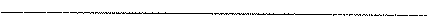 Sistema ele Contabilielael Integrada  GubernamentalInformación  de oficioReportes para  Ley ele Acceso a la  Información Pública - Art.  10 Numeral 7Presupuesto  de ingresos y egresosPAGINA FECHA HORADE    I07/01/20219:42.55Expresado  en QuetzalesDiciembre  a  DiciembreEJERCICIO:       2021REPORTE:   R00815915.rptENTIDAD/Unidad  Eiecutora"Programa11130013-21 O-DIRECCIÓN  GENERAL DE CORREOS Y TELÉGRAFOS17-SERVICIOS  DE CORREOS Y TELEGRAFOS99-PARTIDAS NO ASIGNABLES A PROGRAMASAsignado42,789,820.00623, 180.00Modificaciones0.000.00Vigente42,789,820.00623, 180.00Total       11130013-210-DIRECCIÓN GENERAL DE CORREOS Y TELÉGRAFOS                                                                    43,413,000.00                                            0.00                           43,413,000.00,.  NOTA: Solo aplica para las unidades administrativas que estan constituidas como unidades ejecutoras.Eiecucion  del Presuouesto !Gruoos  Dinamicosl                                                                         FECHA              07101/2021Expresado en QuetzalesEJERCICIO:          2,021UNIDAD_EJECUTORA = 210, ENTIDAD= 11130013• ENTIDAD/ UNIDAD  EJECUTORA· FUENTE DE FINANCIAMIENTO· MUNICIPIO· GRUPO GASTO· RENGLON • DEL MES DE NOVIEMBRE AL  MES DE NOVIEMBREHORA  �:51.26REPORTE:       R00804768,rplOESCfUPCION                                    ASIGNADO                     lf.ODIFlCADO                    VIGEIITE                                                        COMPROMETIDO             DEVENGADO                PAGADO                     SALDO POR                      SALDO POR              SALDO POR                 ,.CO..,PROMJSO                                                                                                                                     COMPROMETER                   DEVENGAR                   PAGAR      EJEC11130013.0210                       MHIISTERlO DE  COMUNICACIONES, INFRAESTRUCTURA Y VIVIENDA- DIRECCIÓN GE ti ERAL  DE CORREOS Y TELEGRAFOS11                                              INGRESOS CORRIENTES0101                                         GUATEMAlA000                                           SERVICIOS PERSONALES°"TOTAL       000 SERVICIOS PERSONALES                                                         11.149,522.00                                   o.oo            11,149,522.00                               e.oc                             0.00                                 0.00                                       º·ºº        11,149,522_00               11,U9,522.00                     0.00             00(100                                           SERVICIOS NO PERSO/lALES"'m                     EXTRACCIÓN DE MSURA Y                               55,839.00                                    O  00                      55,839 00                              O  00                                 0.00                                 000                              0.00                      55,839.00                     55,839.00                      o.oo              O  00DESTRUCCIÓN DE DESECHOS SóLIOOS116                                           SERVICIOS DE LAVANDERIA                               13,%0.00                                    0.00                      13,960,00                              O 00                                 0.00                                  0.00                                        0.00                       13,960.00                     13,960.00                      0.00                0.00DíVULGACIÓN E INFORMACIÓN                       102,145.00                                    O  00                    102,145.00                              O 00                                 0.00                                  000                              0.00                    102,145 00                   102,14500                      0.00                O  00IMPRESIÓN,                                                            69,799 00                                   O  00                     69,799.00                              O 00                                 000                        0.00                                        0.00                      69,799.00                     69,799.00                      O  00                O  00Et.'CUADERNACIÓN Y REPRODUCCIÓNVIÁTICOS EN EL EXTERIOR                                34,000 00                                   0.00                      34,000.00                              O 00                                 000                        0.00                                       0.00                      34,000 00                    34,900.00                      O  00                O  00m                     VIÁTICOS EN EL HfTERJOR                               209,397.00                                    O  00                   209,397.00                              0.00                                  0.00                                  000                              0.00                    209,397 00                  209,397.00                      0.00                O  00tas                              RECO:-.'OCl\'!ENTO DE                                       118,79400                                   0.00                    118,794.00                              0.00                                  000                        0.00                                       0.00                    118,794.00                   118,794.00                      0.00                O  O)GASTOS141                                            TRANSPORlE OE PERSONAS                            38,638.00                                   000                 38,638.00                              O 00                                 000                        O  00                                       0.00                      38,638 00                    38,638.00                      0.00                0.001"                                           FLETES                                                                   52.349.00                                   0.00                      52,349 00                              0.00                                  0.00                                  O  00                                       000                52,349 00                    52,349.00                      0.00                O  0014)                                           AU,'ACENAJE                                                       39<!.998 00                                   0.00                    3989'?-3.00                              0.00                                  000                        O  00                                       0.00                    398.99300                 3';13,993 00                     O 00                O  00AARENDAM!ENTO DE                                        160,674 00                                   000               160,674.00                              O 00                                 0.00                                  O  00                                       0.00                    160,674.00                   160,674.00                      0.00                O  00MÁQUll.!AS Y EQUIPOS D:EOFIClllADERECHOS DE BlENES                                      147,753 00                                   000               147,753 00                              0.00                                  0.00                                  0.00                                       O  00                    147,75300                   147,753.00                      0.00                0.00INTANGIBLEStea                             /,WfTEIIH/lE/fTO Y                                             109,397.00                                   0.00                    109,397.00                              0.00                                  O  00                                 0.00                                       0.00                    109,397.00                   109.397.00                      0.00                000REP�CIÓN DE  EQUIPO DE OFIClllAtes                              l,wtTEN!'.'!EIHO Y                                            367,790.00                                   0.00                    367.790.00                              0.00                                  O  00                                 0.00                                       O  00                   367,79000                   3,$7,790.00                      0.00                O  00REPARACIÓN DE MEDIOS DE TRANSPORTEEJERCICIO:          2,021Eiecucion  del  Presuouesto  (Gruoos  DinamicoslExpresado en QuetzalesUNIDAD_EJECUTORA = 210, ENTIDAD= 11130013• ENTIDAD  I UNIDAD  EJECUTORA· FUENTE DE FINANCIAMIENTO - MUNICIPIO  - GRUPO GASTO - RENGLON -DEL MES DE NOVIEMBRE AL MES DE NOVIEMBREl,WlTEIH'.'IEIITO Y                                                               157,048 00                                       000                    157,048 00                                 0.00                              O  00                                 0.00                                        000                    157,04300                   157,04B 00                        O 00                O  00REPARACIÓN DE EQUIPO OE CÓMPUTOt,WfTE!Jl'.'IEIHO Y                                                                 48,859 00                                       000                48,659 00                                 0.00                                  O  00                                 0.00                                        000                      48,859.00                       48,859 00                        000           O  00REPARACIÓN DE OTRAS MAQUIW.RLAS Y EQUIPOSm                      l,WlTEIU'llEIHO Y                                                                 51l,810 00                                       0.00                      58,810.00                                 O  00                                  O.DO                                 000                              000                58,810.00                       58,810.00                        0.00                0.00REPARACIÓN  DE  EDIFIC10SMANTENl','lEIITO Y                                                    69,799.00                                       0.00                      69,799.00                                 O  00                                  O  00                                 0.00                                        0.00                      69,799  00                       69.799.00                        0.00                0.00REPAAACIÓN DEk'.STALACIONESSERVICIOS DE CAPACITACIÓN                        200,0-\2.00                                       O.DO                    200,042.00                                 O  00                                  000                                 0.00                                       O  00                   200,0-\2  00                     200,0-\2  00                        O.DO                000tes                               OTROS ESTUDfOS Y/O                                            100,00000                                       0.00                    100,C::0000                                 O  00                                  000                                 000                             O  00                    100,000 00                     100,000  00                        0.00                0.00,,,,,,,,,SERVlCIOSPR�'.'AS Y GASTOS DE                                           261,74600                                       0.00                    261.746.00                                 0.00                                  0.00                                  0.00                                        O  00                   261,74600                     261,N6 00                        O.DO                0.00SEGUROS Y FLAJIZASGASTOS BANCARIOS,                                           6,9,30 00                                       O  00                        6,%0.00                                 000                         000                         0.00                                        O  00                        6,98000                         6,98-0.00                        O  00                0.00C01,'IS!OIIES Y OTROS GASTOSl',IPUESTOS,  DERECHOS Y                                  174493 00                                       O  00                    174.493.00                                 000                          o 00                                 O  00                                       O  00                    174,498.00                     174,493 00                        O  00                O  00TASASSERVICIOS DE ATEt,ctóN Y                                   69.799.00                                       000                69,789.00                                 º·ºº               O  00                                 0.00                                        O  00                      69,7!;,900                       69.799.00                        0.00                O  00PROTOCOLOSERVICIOS DE VIG!W.CIA                                   191,010.00                                       0.00                    191,010 00                                 0.00                                  o 00                                 0.00                                        0.00                    191,01000                     191,010.00                        O  00                O.DO199                                       OTROS SERVICIOS                                                   117,611.00                                       000               117.611.00                                 0.00                                  O  00                                 000                             000                    117,611.00                     117.611.00                        0.00                O  00TOTAL        100  SERVICIOS NO PERSONALES                                                           3,712,178.00                                       000                  3,712,178.00                                  0.00                                  0.00                                  000                                      0.00                  3,712,178.00                  3,712,17800                    0.00             o O(200                                      �IATERIALES Y SUMINISTROS1,,'.All ,'ENTOS  PARAPERSO:-.:AS                            715,91700                                 O.DO                    715,917.00                                 O  00                                  0.00                                 º·ºº                0.00                    715,917.00                     715,917.00                        0.00                0.00PRODUCTOS                                                       229,540.00                                       O  00                   229,540.00                                 O  00                                  0.00                                 000                                       0.00                    229,540.00                     229,540 00                        000           O.DOAGROFORESTALES, I.IADE� CORCHO Y SUS MANUFACTUAASHILADOS Y TELAS                                                      32 250  00                                       0 00                      32,25000                                 0.00                                  0.00                                  O  00                                       O  00                      32.250 00                       32.250.00                     O.DO                000ACABADOS TEXTILES                                             181,419 00                                       000                    181,41900                                 0.00                                  o 00                                 O  00                                       O  00                    181,419.00                     181,41900                        O  00                0.00PREJ.OAS DE VESTIR                                       129,655 00                                       0.00                    129,655 00                                 O  00                                  O  00                                 O  00                                       O  00                    129,655.00                     129,655 00                        o.oo              O  00OTROS TEXTILES Y VESTUARIO                           61,590 00                                       0.00                      61,5'?0.00                                 O  00                                  O  00                                 0.00                                        O  00                      61,5'?0.00                       61,590.00                        0.00                O  00PAPEL  DE ESCRITORIO                                    697,415.00                                       0.00                    697,41500                            o.oc                             O  00                                 0.00                                        0.00                    697.41500                     697,415.00                        0.00                0.00PAPELES COMERC\AJ...ES,                                        41,625 00                                       000                41,625.00                                 0.00                                  O.DO                                 000                             0.00                      41,62500                       41,625.00                        0.00                O  00CARTULINAS, CARTONES Y OTROSm                          PRODUCTOS DE  PAPEL O                                 2,028,25-S 00                                       O  00                2,028,258.00                                 O  00                                  000                                 O.DO                                               000            2,028,258.00                 2,028,258.00                        O.DO                      O 00CARTÓNPRODUCTOS DE ARTES                                   637,622.00                                  O  00                   637,622.00                                 O.DO                                  0.00                                 0.00                                        0.00                    637,622.00                  637,622.00                        0.00                O.DOGRÁ.FICASLIBROS,  REVISTAS Y                                              137,050.00                                       O  00                    137,05000                                 0.00                                  000                         0.00                                        0.00                    137,050.00                     137,050.00                        000           0.00PERIÓDICOS'47                                       ESPECIES Tl!/,BRADAS Y                                      2'23,356 00                                       0.00                    223,356.00                                 0.00                                  000                         0.00                                        O  00                   223,356 00                     223,356  00                        0.00                0.00VALORESOTROS PRODUCTOS DE                                          75,000 00                                       0.00                      75,000.00                                 o 00                                 O  00                                 O.DO                                                      O 00                      75,000 00                       75,000.00                        O.DO                000PAPEL, CARTÓ."I E IMPRESOSm                    LLANTAS y NEUMA.neos                                  1,116,20000                                       0.00                 1,116,20000                                 o 00                                 O  00                                 O.DO                                                      O 00                 1,116,20000                  1,116,20000                        0.00                o 00'"              ARTICVLOS DE CAUCHO                                     11,750.00                                       000                 11.750.00                                 O  00                                  O.DO                                 000                             O  00                      11,750.00                       11,750.00                        O.DO                O  00Eiecucion  del Presuouesto {Gruoos  Dinamicosl                                                                         FECHA      07(01/2021Expresado en QuetzalesEJERCICIO:          2,021UNIDAD_EJECUTORA = 210, ENTIDAD= 11130013- ENTIDAD  I UNIDAD  EJECUTORA - FUENTE DE FINANCIAMIENTO· MUNICIPIO - GRUPO GASTO· RENGLON - DEL MES DE NOVIEMBRE  AL  MES DE NOVIEMBREHORA  !l:51.26REPORTE:      ROOB04768.rptDESCRJPCION                                        ASIG�DO                     IIOOIRCADO                     VIGEIITE                                 PRE                   CO?.\PROMETIOO              OEVENGAOO               PAGA!X)                     SALOO POR                   SALDO POR                SALDO POR                Y,COMPROll!ISO                                                                                                                                     COMPROMETER                   DEVENGAR                     PAGAR      EJECELEMEtnos y COMPUESTOS                          618,8-62.00                                   000               618,862 00                              0.00                                  O  00                                 000                              0.00                    618,862.00                   618,f.62 00                     0.00                O  00ovlwcosCOMBUSTIBLES Y                                                1,452.580.00                                       000            1,452.560.00                              0.00                                  O  00                                 0.00                                       000            1,452,WOO                  1,4S2,580.00                        0.00                O  00LUBRICANTESINSECTICIDAS, FW,'IGANTES Y                                33,864 00                                       0.00                      33,864.00                              0.00                                  O  00                                 0.00                                       0.00                      3J,ó64.00                     :n.664 oc                     0.00                0.00Sl'.'flARESTltHES,  PlNTUMS Y                                                           710,479.00                                       0.00                    710.479.00                                 0.00                                  O  00                                 000                              0.00                    710.47900                     710.479.00                        0.00                O  00COLORANTESPRODUCTOS PLÁSTICOS,                                 690,976.00                                   O  00                   690,976.00                              000                        O  00                                 000                              0.00                    690,976 00                  690,976 00                      0.00                O  00NYLON, VINfL Y P.V.COTROS PRODUCTOS                                           83,258.00                                       O  00                      83,258.00                                 000                          0.00                                 000                              0.00                      83.25800                   83258.00                        0.00                0.00 cuvcos Y CONEXOSm                    PRODUCTOS DE VlDRlO                                            4.250.00                                       O  00                        4,250.00                                 000                        0.00                                 0.00                                       O  00                        4,250.00                     4250.00                        O  00                O  00PRODUCTOS DE METAL Y SUS                             36,3-3000                                       O  00                      36,38000                              0.00                                  O  00                                 0.00                                       o.oc                   36,380  00                       36,3.$0 00                        O  00                O  00ALEACIONESHERRo\!.'IEIHAS  MENORES                                  103,6']800                                       000                    103,696 00                                 0.00                                  000                                 O  00                                       O  00                    103,696 00                     103,6S'6 00                        O 00                O  00OTROS  PRODUCTOS                                            62,500.00                                       000                      62,500 00                                 O  00                                 000                                 O  00                                       O  00                      fi2.500 00                       62,500.00                        0.00                O  00METAUCOS"'                  ÚTILES DE OFlCll!A                                                 881,8-05 00                                       000                    881,805.00                                 O  00                                 000                         O  00                                       o 00                    881,805 00                     881,&)5 00                        O 00                O  00PRODUCTOS SANITARIOS,  Df'                            932.704 00                                       0.00                    932.704.00                                 O  00                                 000                         0.00                                       O  00                    9ll2,704.00                     982,704.00                     0.00                O  00U',WIEZA Y DE USO PERSONALÚTILES  EDUCAC!O,'IA.LES Y                                                2.200  00                                       0.00                        2.200.00                                 0.00                                  0.00                                  0.00                                       0.00                        2.200.00                         2,200.00                        0.00                0.00CULTURALESMATERV\.LES, PRODUCTOS Y                             763.028.00                                  0.00                    763,028.00                                 O  00                                 0.00                                  0.00                                       O  00                    763,028.00                     763,0]8.00                        0.00                0.00ACCS. ELÉCTRICOS, CABLEADO ESTRUCTURo\00DE REDES 11-.FORMATICAS Y TELEFÓNICASACCESORIOS Y  REPUESTOS                            250,000.00                                       O  00                   2$0,000 00                                 0.00                                  O  00                                 0.00                                       0.00                    250,00000                 250,000 00                        0.00                000EN GErlERJ\LOTROS 1,1.ATERIALES Y                                            86,088.00                                       O  00                      86,088.00                                 000                                 0.00                                 0.00                                       0.00                      %,08800                  ee.oee.oo                  O  00                000SUMINISTROSTOTAL       200  ll'ATERIALES Y SUMJIIISTROS                                                        13,091,31T.00                                      0.00                13,091,317.00                                  0.00                                  0.00                                 0.00                                      0.00                 13,091,317.00                13,(191,317.00                        0.00             o oc,00                                PROPIEOAO,  PLANTA, EQIJIPO  E INTANGIBLESMOB!LIARJO Y EQUlPO DE                                 1,488.25000                                       000                 1,488,250 00                                 0.00                              O  00                                 000                             000            1,468,250 00                  1,4l'-ll.250.00                        0.00                0.00OFIClt.tAMOB!L!ARJO Y EQUIPO                                           80000                                  000                            800.00                             O  00                                 O.O-O                                 0.00                                       O  00                           800.00                         800.00                     0.00                O  00MÉO!CO-SAWTARlO Y DE LABORATORIOEOU\PO EOUCAC10HA.l..                                         115.500.00                                       000                    115,50000                                 O  00                                 0.00                                 0.00                                       0.00                    116,500.00                     115,500 00                        0.00                0.00CULTURAL Y RECREATIVOaas                                   EOO!PO  DE TRANSPORTE                            3.390,000.00                                   000               3.390.000.00                                 O  00                                 0.00                                  0.00                                       0.00                 3,390,000.00                 3,390,000.00                        0.00                O  00EQUIPO PARA                                                              27.000 00                                       0.00                      27,000.00                                 O  00                                 0.00                                  O  00                                       O  00                      27,000.00                    27,000.00                        0.00                O  00CO!,!UNlCACIONESEQUIPO DE CÓMPUTO                                           419.000.00                                       0.00                    419,000.00                                 0.00                                  000                         000                                       0.00                    419,000.00                  419,000.00                        O 00                0.00TOTAL       300  PROPIEDAD,  PLANTA, EQUIPO   E                                                   S,440,SSO.OO                                      0.00                  S,440,55-0.00                                  0.00                                  0.00                                  neo                             0.00                  5,440,55-0.00                  S,440,550.00                        e.oc            o.ocINTANGIBLESseo                                    TRANSFERENCIAS CORRIENTESINOEI.\NIZACIONES AL                                           290,000.00                                       O  00                   200,000.00                                 0.00                                  O  00                                 000                              0.00                    290,000 00                     200,000.00                        o 00                O  00PERSONALVACAC101'ES PAGADAS  POR                              290,000.00                                       O  00                   200,000.00                                 0.00                                  0.00                                 0.00                                       0.00                    200.000 00                     200,000,00                        o.oo             o.ocRETIROEiecucion  del  Presuouesto (Gruoos  Dinamicos)                                                                         FECHA             07(01/2021Expresado en QuetzalesEJERCICIO:          2,021UNIDAD_EJECUTORA = 210, ENTIDAD= 11130013• ENTIDAD I UNIDAD EJECUTORA - FUENTE  DE FINANCIAMIENTO •  MUNICIPIO· GRUPO GASTO  •  RENGLON •DEL MES DE NOVIEMBRE  AL  MES DE NOVIEMBREHORA  �:51.26REPORTE:      R00804768.rptOESCRJPCJON                                    ASJGtlADO                       1/0Dtf!CADO                      VlGEIIH:                                 PRE                   COMPROMETIDO              DEVEtlGADO                 PAGADO                  SALDO POR                      SALDO POR                SALDO POR                ,.COr.'PRO�JSO                                                                                                                                     CO).'PRO�\ETER                   DEVENGAR                      PAGAR      EJECqTRNlSFERENC(AS A                                              623,18000                                       000                623,160 00                                 O 00                                 0.00                                 000                             O  00                   623,180.00                     623,18000                      O  00             O  00ORGNllSMOS E INSTITUCIONES INTERl{A.CIONALESTOTAL       400  TRAllSFEREIICtAS CORRIENTES                                                1,203,180.00                                      o.ec                 1,203,1!-0,00                                  o.oc                                 o 00                                 0.00                                      0.00                  1,203,1�0.00                  1,203,18-0.00                        0.00             o.oc,00                                 AStGNACtol/ES GLOBALES"'              SENTENC!AS JUDICIALES                                     69'9,072 00                                       O  00                   693,072.00                             0.00                                  000                                 0.00                                        O  00                   699,072.00                     699,072 00                        O  00                O  00TOTAL       900  ASIGNACIONES GLOBALES                                                                 69'9,012.00                                      º·ºº         699,072-00                                   0.00                                  n.oo                                 000                                      0.00                      699,012.00                      699,072.00                        0.00             o ocTOTAL       0101   GUATEMALA                                                                                             35,295,819.00                                      0.00                35,295,819.00                                  0.00                                  0.00                                  0.00                                      0.00                35.295.819 00                35,295.819 00                       o.oo            O 000103                                         SAN JOSÉ  PI NULAtoo                                   SERVICIOS  NO PERSOt-.ALES"'                  ENERG\A ELÉCTRICA                                                  7,200.00                                       O  00                        7,200 00                                 000                        0.00                                 000                             O  00                        7.200.00                         7.200.00                        0.00                000 "'             AGUA                                                                        7.20000                                       O  00                        7.200  00                                 O  00                                 O  00                                 O  00                                  O  00                        7,20000                         7.200 00                        O  00               000 "'                  TELEFON!A                                                           21,6-00.00                                       O  00                      21,600.00                                 0.00                                  0.00                                  O  00                                  O  00                     21.60000                       21.600 00                        O  00               000 ns                           EXTRflCCIÓll  DE BASURA Y                                    4.32000                                       O  00                        4,320 00                                 O  00                                 O  00                                 0.00                                        O  00                        4,32000                         4,320.00                        0.00                000DESTRUCCIÓN DE DESECHOS SÓLIDOSl.'..ANTEtW.'!ENTO Y                                                      4,20000                                       000                        4,200.00                                                                           0.00                                  O  00                                       0.00                        4,20000                         4,200 00                        O  00               000REPARACIÓN DE  E:OUIPO  DE OFICHU\.m                      t,WHHJH.'IEtlTO Y                                                      6 001  00                                       0.00                        6,001.00                                 0.00                                  O  00                                 0.00                                        0.00                        6,001.00                         6.001  00                        000           O  00REPARACIÓN DE ED!FlClOSMANTEIW.'IBITO Y                                                      7,600 00                                       000                  7,600.00                                 0.00                                  0.00                                  0.00                                        000                        7,800.00                      7.600 00                        000           O  00REPARACIÓN DE�-.STALACIONEStas                               �',!PUESTOS,  DERECHOS Y                                       1,200 00                                       0.00                         1,200.00                                 O  00                                 0.00                                  0.00                                        0.00                        1,200.00                          1,200.00                        0.00                0.00TASASTOTAL        100  SERVICIOS NO PERSONALES                                                          59,521.00                                      0.00                        59,521.00                                  0.00                                  0.00                                  º·ºº                  o.oc                      59,521.00                        59,521.00                       o.oo             o.oc200                                           MATERIALES Y SUIIINlSTROSlfTILES DE OFICINA                                               281600                                       O  00                        2,816 00                                 0.00                                  0.00                                 000                             0.00                        2.816 00                         2 816 00                        0.00             O  00PRODUCTOS SANITARJOS  DE                                2,711.00                                       O  00                        2,711.00                                 0.00                                  0.00                                 000                             0.00                        2,711.00                         2,711.00                        O  00                O  00U\1PIEZA Y DE USO  PERSONALTOTAL      200  IMTERl!\LES Y SUMINISTROS                                                           5,527.00                                      0.00                          5,527.00                                  0.00                                  0.00                                  0.00                                      0.00                          5,527.00                          5,527.00                        0.00             o oc300                                           PROPIEOAD, PlANTA, EQUIPO   E INTANGIBLESEQUIPO  DE TRANSPORTE                                 37,500.00                                       0.00                      37,500 00                                 0.00                                  0.00                                  0.00                                        O  00                      37,500.00                       37,500.00                     0.00                O  00TOTAL      300  PROPIEDAD, PLANTA, EQUIPO   E                                                         37,500.00                                       0.00                        37,500.00                                   0.00                                  0.00                                  0.00                                      0.00                        37,500.00                        37,500.00                        0.00             o ocltHNlGIBLESTOTAL0103   SAN JOSÉ PlNULA                                                                              102,548.00                                       0.00                      \02,548.00                               0.00                                 0.00                                  0.00                                       0.00                      102,548.00                      102,548.00                        0.00            0.000109                                         SAN  PEDRO  SACATEPÉQUEZtoe                                   SERVICIOS  NO PERSONALESE.NERG!A ELÉCTRICA                                            7,200  00                                       000                  7,'lOOOO                                 0.00                                  O  00                                 0.00                                        0.00                        7,200.00                         7,200.00                        0.00                0.00AGUA                                                                         7,200 00                                       0.00                         7,20000                                 O  00                                 0.00                                  0.00                                        0.00                        7.20000                         7,200.00                        0.00                0.00TELEFONIA                                                           21,600.00                                       000                21,600.00                                 O  00                                 0.00                                  000                                       000                      21,600.00                       21,600.00                        000           O  00EXTAACC!ÓN DE BASURA Y                                    4,320 00                                       0.00                        4,320.00                             O  00                                 0.00                                  0.00                                        000                        4,320.00                         4,320 00                        000           0.00DESTRUCCIÓ,',1  DE DESECHOS SOltDOSEiecucion  del Presuouesto (Gruoos  Dinamicosl                                                                         FECHA              07/0112021Expresado en QuetzalesEJERCICIO:          2,021UNIDAD_EJECUTORA = 210, ENTIDAD= 11130013- ENTIDAD/ UNIDAD  EJECUTORA - FUENTE DE FINANCIAMIENTO - MUNICIPIO  - GRUPO GASTO - RENGLON  - DEL MES DE NOVIEMBRE AL MES DE NOVIEMBRE'"       COMPROMETIDOHORA       �:51.26REPORTE:       R00804768.rptMANTEW!.'IEIHO Y                                                                    4,200 00                                       O  00                        4,200.00                                 O  00                                 0.00                                 000                             O  00                        4)00.00                         4,200 00                        O  00                O  00REPARACIÓN  DE   EQUIPO  DEOflCltlAMAfHEtlU,'IEtHO Y                                                 6,001.00                                       O  00                        6,001.00                                 O  00                                 0.00                                  000                             O  00                        6,001.!XI                            6,001.00                        O  00                O  00REPARACIÓN  DE  EDIFICIOS174                                           MANTEtm.•1EtHO Y                                                 r.sco  oo                                0.00                         7,800.00                                 0.00                                 0.00                                  000                             0.00                        7,800  00                         7,800.00                        O  00                O  00REPARACIÓN  DEINSTALACIONES"'              L ,\?UESTOS, DERECHOS Y                                       tzoo 00                                       O  00                         1,200.00                                 0.00                                 0.00                                  000                             O  00                         1,200.00                          1.200.00                        0.001TASASO  00TOTAL         100  SERVICIOS NO PERSO!lALES                                                                59,521.((1                                      0.00                        59,521.00                                   0.00                                  0.00                                  0.00                                      0.00                        59,521,00                        59,521.00                       0.00             00(zoo                                 MATERIA.LES  Y su11rn1STROSÚTILES DE OFICINA                                               2,85600                                    O  00                        2,856.00                             0.00                                  000                         000                                       O  00                        2.656  00                         2.S56.00                        0.00                O  00PRODUCTOS SANffARJOS.  DE                                2.843.00                                       O  00                        2.843.00                          000                            0.00                                  000                                       O  00                        2.843  00                         2.843.00                        0.00                0.00U'.'PIEZA Y DE  USO  PERSO�TOTAL       200  1/ATERlALES Y SUMINISTROS                                                                 S,899.CO                                      O  00                          5,899.00                                  O  00                                 ,.oo                        ,.oo                            0.00                          5.899.00                          s.ssaoc                  o.oo           O.OC300                                           PROPIEDAD,  PLANTA, EQUIPO  E 111TAIIGIBLESEQUIPO  DE TRANSPORTE                                    37.500.00                                       0.00                       37.500.00                                 0.00                                  0.00                                  0.00                                        0.00                      37,500 00                       37,500.00                        O  00                O  00TOTAL       300  PROPIEDAD,  PLAtlTA, EQUIPO   E                                                        37,500  00                                      0.00                        37,50000                                  1).00                                 ,.oo                        0.00                                       0.00                        37,500.00                        37,50000                       0.00             o O(INTANGtaLESTOTAL      0109   SAN PEDRO SACATEPÉQUEZ:                                                                   102,720.00                                      0.00                      102,720.00                                  0.00                                  0.00                                  0.00                                       o.oo                102,720.00                      102,720.00                       0.00            O  000110                                         SAII JUAII SACATEPÉQUEZ:toe                                   SERVICIOS NO PERSOllALESAGUA                                                                                 7,200  00                                       0.00                         7.200.00                                 0.00                                  0.00                                  0.00                                       0.00                         7,200.00                         7.200  00                        o.oo                O 00m                     TELEFD11!A                                                                    21,600.00                                       000                21,600 00                                 O  00                                 O  00                                 0.00                                       0.00                      21,600.00                       21.600.00                        0.00                O  00EXTRACCIÓN  DE BASURA. Y                                    4,320.00                                       0.00                        4,320.00                                 0.00                                  O  00                                 0.00                                       0.00                         4,320.00                         4,320.00                        O  00                O  00DESTRUCCIÓN DE DESECHOS SÓLIDOSl,'ANTEIIWIEtlTO Y                                                     4,200 00                                       0.00                        4,200.00                                 O  00                                 O  00                                 0.00                                        0.00                        4.20000                         4,200 00                        0.00                0.00REPARACIÓN DE   EQUIPO DE OFICHlAm                            1,'ANTENl,,'IEIITOY                                                      6,001.00                                       O  00                        6.001.00                                 0.00                                  0.00                                 0.00                                        0.00                         6.001  00                         6.001.00                        O  00                O  00REPAMCIÓN DE EDIFlClOSt.'ANTEtm.'!EIITO Y                                                     7,80000                                       O  00                        7,800.00                                 0.00                                  0.00                                  000                             0.00                         7,80000                       7.800.00                      O  00                000REPAMC!ÓN DElNSTAlACIONESl',IPUESTOS, DERECHOS Y                                       1.200.00                                       O  00                         1,200.00                                 0.00                                  000                        000                             O  00                         ,.20000                   1.20000                        0.00                000TASASTOTAL        100   SERVICIOS NO PERSOI/ALES                                                                52,321.00                                      0.00                        52,321.00                               0.00                                  0.00                                  0.00                                      0.00                        52.321.00                       52,321.00                        0.00             o oc,00                                  MATERIALES Y SUMU.lSTROS"'                  ÚTILES DE OFICINA                                                         581.00                                       0.00                            581.00                                 O.O-O                                 O.O-O                                                000                              O  00                           581  00                          set 00                        0.00                0.00PRODUCTOS SANITARIOS, DE                                    539.00                                  O 00                           sas 00                                 0.00                                  0.00                                  o.oo                            O  00                           539.00                             539 00                        0.00                000U',IPIEZA Y DE USO PERSO/.tALTOTAL       200  MATERIALES Y SUW�NJSTROS                                                                  1,120.00                                      o.oo                         1,120.00                                  o.oo                      ,.oo                      o.oo                                    0.00                          1,120.00                          1,120.00                        0.00             o,«300                                       PROPIEDAD,  PLANTA, EQUIPO   E mTANG!SLESEOUIPO  DE TRANSPORTE                                      37,500 00                                       0.00                      37,500 00                                 O  00                                 0.00                                  0.00                                        0.00                      37,500.00                     37,500.00                     000                000TOTAL       300  PROPIEDAD,  PLAUTA, EOUJPO  E                                                        37,$00.00                                      ,.oo                37,500.00                               0.00                                  0.00                                  o.oo                          0.00                        37,500.00                        37,500.00                       0.00             o ocIIITANGISLESTOTAL      0110  SAIIJUAN SACATEPtOUEl                                                                        90,941.00                                      0.00                        90,941.00                                  0.00                                  0.00                                  0.00                                      o.oc                    90,941.00                        90,1)41.00                       0.00            000Eiecucion del Presuouesto (Gruoos  Dinamicos)                                                                         FECHA               07(0112021Expresado en QuetzalesEJERCICIO:          2,021UNIDAD_EJECUTORA = 210,  ENTIDAD= 11130013- ENTIDAD/ UNIDAD  EJECUTORA - FUENTE DE FINANCIAMIENTO - MUNICIPIO  - GRUPO GASTO. RENGLON  • DEL MES DE NOVIEMBRE  AL  MES DE NOVIEMBREHORA  !l::51.26REPORTE:  R00804768.rpt"'       COMPROMETIDO0114                                         A\.\ATlTLAtlSERVICIOS NO PERSONALESENERGlA ELÉCTRICA                                            7,200  00                                       000                  7,200.00                                 O.DO                              O  00                                 0.00                                        O  00                        7 20000                    7,200 00                      O  00                O  00 na                          AGUA                         7,200 00                                       000                  7.20000                              O  00                                 0.00                                  000                             O  00                        7,200  00                          7,200.00                      0.00                O  00 m                     TELEfONlA                                                              21,60000                                       0.00                      21,600.00                                 0.00                                  O  00                                 0.00                                    O  00                      21,60000                     21.60000                      O  00                0.00EXTRACCIÓll  DE BASURA  Y                                      4,320.00                                       0.00                        4,320.00                              O  00                                 O  00                                 000                                       O  00                        4,320.00                      4,320.00                      0.00                O  00DESTRUCCIÓN DE DESECHOSSÓLIDOSt,'.ANTEtm.'IE!HO Y                                                     4,200.00                                       0.00                        4,20000                                 O  00                                 O 00                                 O.DO                                                     O 00                        4,200.00                         4,200.00                        0.00                O  00REPARACIÓN DE  EQLJIPO DEOFICHIAl,'ANTBHl.'IEIHO Y                                                      6,001.00                                       O  00                        6 001.00                                 O  00                                 000                         o.on                                    0.00                        6,001.00                         6,001.(){)                        O  00                0.00REPARACIÓN DE EDlFIC10SH4                                       l,'ANTElm.'IEIHO Y                                                      7,80000                                       O  00                        7,f.00 00                                 0.00                                 000                          0.00                                        000                        7,60\l 00                         7,800.00                        O  00                O  00REPARACIÓN  DE INSTAlACIONESIMPUESTOS, OFRECHOS Y                                       1   20000                                       O 00                        1,200 00                                 O 00                                 0.00                                  O  00                                       000                         1,200 00                          1,200 00                        O  00                0.00TASASTOTAL        100  SERVICIOS  NO PERSONALES                                                                 59,521.00                                       0.00                        59,521.00                                  0.00                                  0.00                                  o.oo                        o.oo                      59,521.00                        59,521.00                        O  00            o O{,oo                           i1ATERIALES Y SUMINISTROSÚTILES OE OFICINA                                                         970  00                                       O 00                           970.00                                 o.oe                             0.00                                  0.00                                       0.00                            970.00                             970.00                        0.00                O  00PRODUCTOS SAl\1TAR!OS, DE                                    539.00                                        0.00                            539.00                                 0.00                                  O  00                                 0.00                                       O  00                           539  00                             539  00                        000           O  00Ll'.!PIEZA Y DE  USO  PERSONALTOTAL      200  MATERIALES Y SUMIIIISTROS                                                                  1,SW.00                                      0.00                          1.�'ilOO                                  0.00                                 0.00                                  0.00                                      0.00                          1,509.00                          1,509.00                        0.00             o O{aoc                                    PROPJEDAO,  PLANTA.  EQIJIPO   E INTANGIBLESazs                              EQUIPO DE TRANSPORTE                                  37,500.00                                       0.00                      37,500.00                                 0.00                                  0.00                                  000                             O  00                      37,50000                    37,500 00                        000           000TOTAL      300  PROPIEDAD, PL.AUTA., EQUIPO   E                                                         37,500.00                                      0.00                        37,500.00                                  0.00                                  0.00                                  0.00                                      0.00                        37,500.00                      37,500.00                       o.oo            o O{INTANGIBLESTOTAL0114   AMATITlÁN                                                                                     98,53-0.00                                      0.00                        98,S�0.00                                  0.00                                  0.00                                  0.00                                      0.00                        98,53-0.00                        98,53-0.00                       o.oo           0.000116                                         VILLA CAtlALES000                                           SERVICIOS PERSO)lALESOTRAS REMU!lERACIO.'IES  DE                             84,000 00                                       O 00                      84,000 00                                 O  00                                 0.00                                  o.oo                                    O  00                      84,00{l 00                       84,000 00                        O  00                0.00PERSO).tAJ... TEMPORALTOTAL      000  SERVICIOS PERSOUALES                                                                  8-4,c«I.OO                                   O  00                       $4,000.00                                  0.00                                  0.00                                  0.00                                      o.oc                      !4,000.00                     8.4,000,00                        0.00             o«roo                             SERVICIOS NO PERSOIIALESENERGlA ELÉCTRICA                                             7,?00 00                                       0.00                         7,200  00                                 000                        O  00                                 O  00                                       0.00                    7,200.00                          7.200.00                        O  00                O  00AGUA                                                                      7,20000                                       000                  7,20000                              0.00                                  O  00                                 0.00                                       0.00                         7,200  00                         7,200.00                     O  00                0.00TELEFONlA                                                           21,600.00                                       0.00                      21,600.00                                 0.00                                  O  00                                 0.00                                        000                 21,600 00                       21,600 00                        O  00                O  00EXTRACCIÓN DE  BASUAA Y                                     4,320.00                                       O  00                        4,320.00                                 O  00                                 0.00                                  000                             0.00                        4,320.00                         4,320.00                        0.00                O  00DESTRUCCté>,',1  DE DESECHOS SÓLIDOSMANTEIW,'IEtlTO Y                                                      4,20000                               o 00                        4,200.00                                 O  00                                 o 00                                 0.00                                        0.00                        4,200.00                         4,200.00                        000           0.00REPARACIÓN  DE   EQUIPO DE OflCHlAm                            MANTEtm,'IENTO Y                                                      6,001.00                                       0.00                         6.001.01)                                 O  00                                 0.00                                  0.00                                        O  00                        6,001  00                         6,001  00                        0.00                000REPARACIÓN DE  EDIFICIOSH4                                       MANTENH/!Etno y                                             7,800,00                               0.00                         7,600.00                                 0.00                                 0.00                                  O  00                                       O  00                        7,&.lO 00                         7,800.00                     0.00                0.00REPARACIÓN DE INSTAlACIONESEJERCICIO:          2,021Eiecución de Gastos  - Reoortes  - lnformacion  Consolidada Eiecucion  del Presuouesto (Grupos  Dinamicosl Expresado en QuetzalesUNIDAD_EJECUTORA = 210,  ENTIDAD= 11130013•  ENTIDAD I UNIDAD  EJECUTORA· FUENTE DE FINANCIAMIENTO - MUNICIPIO  - GRUPO GASTO  - RENGLON - DEL MES DE NOVIEMBRE  AL  MES DE NOVIEMBREHORA  �:51,26REPORTE:       R00804768.rptDESCRJPClOU                                            ASJGllADO                       MOOIACADO                      VlGENTE                                                            COMPROMETIDO              DEVENGADO                 PAGADO                  SALDO POR                      SALDO POR                SALDO POR                Y,CO\\PROMISO                                                                                                                                     COI.. PROMETER                  DEVENGAR                      PAGAR      EJECl',!PUESTOS,  DERECHOS Y                                       1,200 00                                   0.00                         1,20000                                 0.00                                  O  00                                 O  00                                       0.00                         t,200 00                          1,200.00                      0.00                O  00TASASTOTAL       100  SERVICIOS NO PERSO!lALES                                                        59,521.00                                           0.00                        59,521.00                                     0.00                                  0.00                                  0.00                                      0.00                        59,521.00                        59,521.00                        0.00            o O(,00                                  MATERIALES Y SUMINISTROSÚTlLES OE OFICINA                                               2,8-5600                                       0.00                        2J!.S6  00                            O  00                                 000                                 0.00                                       O  00                        2.856  00                         2.856  00                        O  00               0.00PRODUCTOS SANITARIOS,  DE                                2,883.00                                       O  00                        2,883.00                                 O  00                                 0.00                                  000                                       O  00                        2,883 00                         2,883.00                        0.00                O  00Ll1,IPIElA Y DE USO  PERSONALTOTAL       20<I MATERIALES Y SUAl!NISTROS                                                                  5,1,3.9  00                                          0.00                          5,1.>9.00                                     0.00                                  O.C,O                                  0.00                                      0.00                          S,739.00                          S,739.00                        O  00            o.oc,00                                 PROP1EDAO, PLANTA. EQUIPO  EINTAIWIBLESEQUIPO  DE TFW.SPORTE                                      37,500.00                                       0.00                      37.500.00                                 0.00                                 000                         000                              o oo                37.50000                    37.500 00                        000                000TOTAL       300  PROPIEDAD,  PLANTA, EQUIPO   E                                                        37,500.00                                      0.00                        37,5-00.00                                  0.00                                  o.oo                                  e.oo                                 0,00                        37,500.00                        31,500.00                        0.00            o O(INTAlWlBLESTOTAL      0116  VILLA CA/lALES                                                                                             1S6,7W.O<I                                       0.00                      185,760.00                                  0.00                                 0.00                                  0.00                                       o.oc                151;,760.00                      185,760.00                       0.00            0000201                                         GUASTATOYA000                                           SERVICIOS PERSOllALESOTRAS  RE1,!UNERAC!mlES DE                            84,000.00                                       000                  84.00000                           0.00                                  O  00                                 0.00                                       0.00                      S4.000  00                       84,000 00                        0.00                O  00PERSONAL TEMPORALTOTAL       000  SERVICIOS  PERSONALES                                                                    84.000.00                                       0.00                        84,000.00                                  0.00                                  0.00                                  0.00                                      0.00                        $4,000.00                        84,000.00                        0.00            00(100                                           SERVICIOS NO PERSONALES111                                          EPlERGIA ELÉCTRICA                                               7,200.00                                       0.00                         7.200.00                                 O  00                                 0.00                                  0.00                                       0.00                        7,200.00                         7,200.00                        0.00                O  00AGUA                                                                                 7,200.00                                       O  00                        7,200.00                                 O  00                                 000                        0.00                                       O  00                        7,200  00                         7,200  00                        O  00               O  00 na                          TELEFONIA                                                                    21,600.00                                       0.00                      21,600 00                                 0.00                                 000                        000                                       O  00                      21.600.00                       21.600.00                        0.00                O  00 ns                          EXTRACCIÓN  DE BASURA Y                                    4,32000                                       O  00                        4,320 00                                 0.00                                 0.00                                  0.00                                       0.00                        4,320.00                         4,320.00                        0.00                0.00DESTRUCC!Ói'I DE DESECHOS SÓUOOStez                               ,,'ANTENll,'IEIHO Y                                                                    4,200.00                                       0.00                         4,200.00                                 0.00                                  0.00                                  000                             O  00                        4,20000                         4,200 00                        000           000REPARACIÓN  DE   EQUIPO  DE OflCII�m                      l,'ANTE/11'11EIHO Y                                                      6,001.00                                       0.00                         6,001.00                                 0.00                                  O  00                                 0.00                                        0.00                        6,001.00                         6,001.()()                        000           0.00REPARACIÓN  DE EDIFICIOSMANTEWl.'IEtHO Y                                                      7,80000                                       O  00                        7,80000                                 0.00                                  O  00                                 O  00                                       000                    7,800.00                    7,800.00                   0.00                0.00REPARACIÓN  DEillSTAJ..ACIO,'IES1',1PUESTOS, DERECHOS Y                                       1,200.00                                       0.00                         1,200.00                                 O  00                                 O 00                                 0.00                                       0.00                         1,200.00                          1.200.00                        0.00                O  00TASASTOTAL       100  SERVICIOS NO PERSONALES                                                            59,521.00                                      0.00                        59,521.00                                  0.00                                  0.00                                  0.00                                      0.00                        59,521.00                        59,521,00                        0.00,00                                  MATERIALES Y SU1"1NISTROSo O(OTILES DE OFICINA                                                      2,856.00                                       0.00                         2,6-56.00                                 0.00                                 000                         0.00                                        O  00                        2,856.00                         2,856.00                        0.00                O  00PRODUCTOS SANITARIOS,  DE                                2,883.00                                       0.00                         2,88300                                 000                                 0.00                                  0.00                                       0.00                        2,883.00                         2,883.00                        000                0.00ll1,1PIEZA Y DE USO  PERSONALTOTAL       2"00  MATERIALES Y SUJrllNlSTROS                                                                  5,739.00                                       0.00                          5,T39.00                                  o.oo                               o.oo                                0.00                                       0.00                          5,739.00                          5,739.00                        0.00            o.oc,00                                 PROPIEDAD,  PLANTA, EQUIPO   E INTANGIBLESazs                              EQUIPO  DE TRANSPORTE                                   37,500.00                                       O  00                      37,500.00                                 0.00                                  O  00                                 0.00                                       0.00                      37.500.00                       37,SOO 00                        0.00                000TOTAL       300  PROPIEDAD,  PI.ANTA, EQUIPO   E                                                         37,500.00                                      0.00                        37,500.00                                  0.00                                  0.00                                  0.00                                       0.00                        37,500.00                         37,500.00                       o.oo            o.«IHTAN.GIBLESTOTAL      º''" GUASTATOYA                                                                                                  1Mi,7e-O.OO                                      0.00                      186,7e-O.OO                                  0.00                                  0.00                                  0.00                                      0.00                      186,750.00                      1!6,760.00                        o.oo           0.00º""                     SAtlAMTE000                                           SERVICIOS PERSONALESEJERCICIO:          2,021Eiecución  de Gastos - Recortes - lnformacion  Consolidada Eiecucion  del Presuouesto !Gruoos Dinamicosl Expresado  en QuetzalesUNIDAD_EJECUTORA = 210,  ENTIDAD= 11130013- ENTIDAD  f UNIDAD  EJECUTORA - FUENTE  DE FINANCIAMIENTO - MUNICIPIO  - GRUPO GASTO  - RENGLON - DEL MES DE NOVIEMBRE AL MES DE NOVIEMBREHORA  �;51.26REPORTE:       R00804768.rptDESCRWCION                                      AS!GI/ADO                       lf.ODIFICADO                       VIGENTE                                                                    COMPRO\!ETJDO               DEVENGADO                 PAGADO                  SALDO POR                      SALDO POR                SALDO POR                 %COliPROlr'ISO                                                                                                                                     COMPROMETER                   DEVENGAR                   PAGAR      EJEC"'TOTAL      0201   SNIARATE                                                                                                        IM,000.00                                           O  00                        !!4,000.00                                0,00                                 0.00                                  o.oo                                        O  00                       84,000.00                        84,000.00                        0.00            O  000301                                         AfffiGUAGUATEr.lALA000                                           SERVICIOS PERSOtú\LESOTRAS REI.\W/ERACIO:!ES DE                             e4,000  00                                   000                84,00000                           O  00                                 O  00                                 0.00                                        000                      84,00000                    84,000.00                    0.00                0.00PERSONAL TEMPORALTOTAL       000  SERVICIOS PERSONALES                                                                   84,000.00                                      0.00                        84,000.00                                  0.00                                  0.00                                  0.00                                      0.00                        S4,000.00                        84,000.00                        0.00             o oc100                                           SERVICIOS NO PERSOIIALESENERGIA ELÉCTRICA                                                  7 20000                                       O  00                        7.200.00                                 O  00                                 O  00                                 0.00                                       000                      7,200.00                         7 200.00                     0.00                000AGUA                                                                                 7,20000                                       o 00                        7.20000                                 0.00                                  O  00                                 O  00                                       000                  7,20000                         7,200  00                        0.00                000113                                      TELEFrnllA                                                                    21,600.0D                                       0.00                      21.60000                                 O  00                                 O  00                                 O  00                                       0.00                      21,60000                       21,600.00                        O  00               0.00EXTRACCIÓll DE BASURA Y                                              4,320 00                                       O 00                        4,320  00                                 O 00                                 O  00                                 O  00                                       O  00                        4,320 00                         4,3;>0  00                           o 00               000OESTRUCCJÓN DE DESECHOS SÓllOOSl,'.AIHEtH','IEIITO Y                                                                    4,20000                                    o 00                        4,200  00                                 O 00                                 O  00                                 0.00                                       O  00                        4,200 00                         4,200 00                        0.00                0.00REPARACIÓN DE   EQUIPO  DE OFICHlAm                      MANTElll'.'IEIHO Y                                                      6,001  00                                       O 00                        6,001.00                                 0.00                                  O  00                                 0.00                                       O  00                        6,001.00                      6,001.00                        0.00                0.00REPARACIÓN  DE EDIFICIOSt,W.TEtm/lENTO Y                                                                    7,80000                                       0.00                         7,800.00                                 0.00                                  O 00                                 0.00                                       O  00                        7.600 00                         7,800.00                        0.00                O  00REPARACIÓN  DE INSTALACIONESl',1PUESTOS, DERECHOS Y                                                 1,200.00                                       0.00                         1.200.00                                 0.00                                  0.00                                  0.00                                       O  00                        1.200.00                          1.200.00                        0.00                O  00TASASTOTAL       100  SERVICIOS NO PERSONALES                                                            59,521,00                                       o.oo                       59,521.00                                  0.00                                  0.00                                  0.00                                      0.00                        59.521.00                        59,521.00                       0.00             o oczoo                                      MATERIALES Y SUMU-ISTROSÚTILES DE OFICINA                                                     3 011  00                                       0.00                         3,011.00                                 0.00                                  0.00                                  000                              0.00                        3,011.00                         3,011  00                        O  00                000PROOUCTOS SAN!TARlOS,  DE                                2 863  00                                       O  00                        2,88.300                                 O  00                                 O  00                                 0.00                                        000                        2,86300                         2,863.00                     O  00                000LL',\PIEZA Y DE USO PERSONALÚTILES EDUCACIONALES Y                                           10.00                                       0.00                               IOOO                                       O 00                                 O  00                                 0.00                                       000                      IOOO                                10.00                        O  00                000CULTURALESTOTAL       2C,O   IMTERIALES Y SUMINISTROS                                                                  5,904.00                                      0.00                          5,904.00                                  0.00                                  0.00                                  0.00                                      0.00                          5,904.00                          5,904  00                       O  00            o,oc300                                           PROPIEDAD, PLANTA, EQUIPO   E INTAUGIBLESEQUIPO  DE TRANSPORTE                                  37,500.00                                       0.00                       37,500,00                                 0.00                                  O  00                                 O  00                                       0.00                      37,50000                   37,500 00                        O  00               0.00TOTAL       aoc   PROPIEDAD,  PLANTA, EQUIPO   E                                                        37,500.00                                       0.00                        37,500.00                                  o.ce                              o.oc                               o.oo                        o.ec                      37,500.00                        37,500.00                        0.00             o.ocUHAIWIBLESTOTAL      0301   AliTIGUAGUATEPrlALA                                                                               136,925.00                                       0.00                      186,925 00                                 0.00                                  0.00                                  o.oc                                   0.00                      166,925.00                      186.925.00                        o 00            0000308                                         SA/l LUCAS SACATEPEOUEZ000                                           SERVICIOS PERSOnALES"'000                                           SERVICIOS PERSONALESEiecución  de Gastos - Reportes  - lnformacion  ConsolidadaEiecucion  del  Presupuesto {Grupos  Dinamicosl                                                                         FECHA     07(01/2021Expresado en QuetzalesEJERCICIO:         2,021UNIDAD_EJECUTORA = 210, ENTIDAD= 11130013- ENTIDAD I UNIDAD  EJECUTORA· FUENTE  DE FINANCIAMIENTO - MUNICIPIO  - GRUPO GASTO  - RENGLON  - DEL MES DE NOVIEMBRE  AL MES DE NOVIEMBREHORA       {l:51.26REPORTE:       R00804768.rptDESCRJPCtON                                        ASIGNADO                   A'.ODIRCADO                    VIGEIITE                                                                    COMPRO.'tlETIDO              DEVENGADO                 PAGADO                     SALOOPOR                      SALDO POR                SALDO POR                ,.COMPROl/lSO                                                                                                                                     COMPROMETER                   DEVENGAR                     eAGAR      EJEC"'"'"'                 AGUA                            7,200  00                                       0.00                        7.200.00                                 000                          0.00                                  0.00                                       O  00                        7,200.00                      7,200  00                        0.00                o.ceTELEFONlA                                                           21.60000                                    000                      21,600 00                                 000                         O 00                                 000                                       O  00                     21,600.00                       21,600.00                        0.00                O  00ns                               EXTRACCIÓN  DE BASURA Y                                    4,320 00                                       000                  4,320.00                                 0.00                                  0.00                                  0.00                                       0.00                        4,320 00                         4,320 00                        000           0.00DESTRUCCIÓN DE DESECHOS SÓUDOStsz                              l,':ANTEIW,'IEIHO Y                                                     4,200.00                               000                    4,20000                                 0.00                                  0.00                                  O  00                                       0.00                        4.200  00                         4,20000                        000           000REPARACIÓN  DE  EQUIPO DE OFICIHAm                       ,,'ANTEtml!EtJTO Y                                                     6,001  00                                       0.00                        6,001.00                                 O  00                                 000                         O  00                                       000                  6,001  00                         6,001.00                        000            000REPARACIÓN DE FOIF!CIOS1,'ANTEtJII/IEtHO Y                                                                     7,80000                                       O  00                        7,800  00                                 O  00                                 O  00                                 O 00                                       000                  7,80000                          7,800 00                        0.00                000REPARACIÓN  DEll!STAlACIONESIMPUESTOS,  DERECHOS Y                                       1,20000                                       O  00                        1,200 00                                 0.00                                  O  00                                 0.00                                       0.00                         1,200.00                          1   203 00                        O  00                0.00TASASTOTAL       100  SERVICIOS NO PERSONALES                                                            59,621.00                                      0.00                        59,521.00                              o.co                        o.oc                              o.oo                                      0.00                        59,521.00                        59,521.00                       0.00             00(,oo                           MATERIALES Y SU�'JNJSTROSÚTILES DE OFICINA                                                     3,011.00                                       0.00                         3.011.00                                 O  00                                  0.00                                  o.oo                                  0.00                        3 011.00                         3,011.00                        0.00                0.00PRODUCTOS $A/llTARJOS   DE                                2,883  00                                       000                  2,88.J.OO                                0.00                                  0.00                                  000                             O  00                        2,883.00                         2,88-3.00                        0.00                000Ll\lPIEZA Y DE USO  PERS011AL.ÚTILES EDUCACIONALES Y                                           ,000                             000                      10.00                                 0.00                                  0.00                                  0.00                                       0.00                              10.00                               ro 00                        0.00                000CULTURAfESo.oo                        5,904.00                                  0.00                                  0.00                                  0.00                                      0.00                          5,9'04.00                          5,904.00                       0.00            o.ceaoo                                     PROPIEOAO,  PLANTA, EQUIPO   E IIHNIGJBLESEQUIPO  DE TRJI.NSPORTE                                   37,500.00                                       O  00                      37,500.00                                 O  00                                 0.00                                  0.00                                       000                   37,500.00                   37,500 00                        O  00               O  00TOTAL       300  PRO?IEOAO,  PLANTA, EQUIPO   E                                                        37,500.00                                      000                        37,SOQ.OO                                  0.00                                  0.00                                  0.00                                      0.00                        37,500.00                        ar.soc.oo                   0.00             o O(lllTANGtBLESTOTAL      0401  CHl\tALTENNIGO                                                                                  186,'nS.OO                                      0.00                      185,925 00                                 o 00                                  0.00                                  0.00                                      o.oc                    18S,92S.OO                      18S,92S.00                        0.00            O  00esca                                SAflTA LUCIA COTZUMA.LGUAPA000                                           SERVICIOS PERSO»ALESoas                                    OTRAS  REMU1/EAAC1011ES DE                            &4,000.00                                       0.00                      &4,000.00                                 O  00                                  0.00                                  000                             0.00                      84,000.00                       84,000.00                        O  00                0.00PERSONAL TEMPORALTOTAL       000  SERVICIOS PERSO»ALES                                                                 t-4,000.00                                       O  00                       e-4,00<I.OO                               0.00                                  0.00                                  o.ce                                 0.00                        64,000.00                     &4,000.00                       0.00             00(roe                              SERVICIOS  NO PERSOIIALESEIIERG!A ELÉCTRJCA                                                  7,20000                                O  00                        7,200.00                                 O  00                                 000                         0.00                                       0.00                        7,200.00                         7.200.00                     O  00               0.00AGUA                                                                                 7,200.00                                       O  00                        7,200.00                                 0.00                                  0.00                                  0.00                                       0.00                        7.200.00                         7,200.00                     0.00                000m                          TELEFOlliA                                                           21,600.00                                       O  00                      21,600.00                                 0.00                                  O  00                                  O  00                                       0.00                      21,600.00                       21,600.00                        0.00                0.00us                          EXTRACCIÓN  DE BASURA Y                                              4,32000                                       O  00                        4.320.00                                 0.00                                  O  00                                 0.00                                       0.00                        4,320.00                         4,320.00                        0.00                0.00DESTRUCCIÓN DE DESECHOS SÓLIDOSMANTENl!llEIITO Y                                                     4,200.00                                  0.00                        4,200.00                                 000                          O  00                                 0.00                                       0.00                        4,200.00                         4,200.00                        0.00                O  00REPARACIÓN  DE  EQUIPO DEOflCHtAm                            ,�ANTENH,'JEtHO Y                                                      6,001.00                                       000                  6,001.00                                 0.00                                  0.00                                  000                             O  00                        6,001  00                         6,001,00                        000           O  00REPARACIÓN DE EOIFlCIOSEJERCICIO:          2,021Eiecución de Gastos - Reoortes - lnformacion  Consolidada Eiecucion  del Presuouesto (Gruoos  Dinamicosl Expresado en QuetzalesUNIDAD_EJECUTORA = 210,  ENTIDAD= 11130013• ENTIDAD  I UNIDAD EJECUTORA· FUENTE  DE FINANCIAMIENTO· MUNICIPIO· GRUPO GASTO· RENGLON  •DEL MES DE NOVIEMBRE  AL MES DE NOVIEMBREHORA  �:51.26REPORTE:      R00804768.rptDESCRIPC10ll                                       ASJGtlAOO                       MODIFICADO                    VIGENTE                                                        COMPRO\,ETJDO              DEVENGADO               PAGADO                  SALDO POR                      SALDO POR                SALDO POR                ,.CO\'PROMISO                                                                                                                                     COMPROMETER                   DEVENGAR                   PAGAR      EJECl,W'ITEtfü/lEtHO Y                                                                    7,80000                                    000                  1,eoooo                     O 00                                 000                         000                                       000                  7,80000                       7,800.00                        O  00                O  00REPARACIÓN OE�'.STAlAClO:!ESl',IPUESTOS   01:RECHOS Y                                      1,20000                                    000                   1,2(() 00                                 000                         000                         O.DO                                               000                   1,20000                       1,200.00                        O  00                0.00TASASTOTAL     100   SERVICIOS llO  PERSONALES                                                                59,521.00                                       O.O<>                        59,521.00                                  0.00                                  º·ºº                o.oo                           0.00                        59,521 00                       59,521.00                        0.00             O.O<zoc                                    MATERIALES Y SUMlf.lSTROSÚTILES  DE OFICINA                                                         204.00                                   000                         ""00                  000                         000                         000                                       000                     ""00                2<>l.OO                      O  00                000m                    PRODUCTOS SANITARIOS,  DE                                    744 00                                       0.00                            744 00                                 0.00                                  0.00                                  000                                       0.00                            744 00                             744  00                        0.00                O  00Ll'.1PIEZA Y DE USO  P-ERSO�LJTILES  EOUCAClrnU>.LES Y                                           1000                                       0.00                              1000                                 0.00                             0.00                                  000                                       0.00                               1000                               10 00                        0.00                000ClJL TlJIWESTOTAL       200  IMTERlALES Y SUMJllJSTROS                                                                     958.00                                       0.00                             958.00                                  0.00                                  o.oo                        0.00                                      0.00                             958.00                              95800                   o.oo            o O(soo                                      PROPJEOAD, PlANTA, EQUIPO   E INTAtlG18LESm                     EQU!PO DE TRA.NSPORTE                                  37.500.00                                     O  00                      37,50000                                 0.00                             0.00                                  000                                       0.00                      37,50000                   37,500 00                        0 00                000TOTAL       3({1  PROPIEDAD, PlANTA,  EQUIPO   E                                                        37,500  00                                      000                        37,500  00                                  0.00                                  0.00                                  0.00                                      O  00                        37,500 00                       37.�000                        0.00             00(INTANGIBLESTOTAL      0�2   SAf/TA LUCIA COTZUMALGUAPA                                                           161.'H9.00                                       0.00                      1&1,979 00                                  0.00                                  0.00                                  0.00                                      0.00                      1&1,979 00                     181,97900                        0.00            000oses                                   TlOUISATE100                                           SERVICIOS NO PERSONALES111                                            ENERGIA ELLCTRJCA                                                  7,200.00                                       0.00                        7,200.00                                 O  00                                  O  00                                 0.00                                       O  00                        7,20000                         7,200.00                        0.00                0.0011'                                       AGUA                                                                                 7,20000                                       0.00                        7,200.00                                 O  00                                  O  00                                 O  00                                       0.00                         7,20000                         7,200  00                        0.00                O  00m                     TELEFot1\A                                                                    21,600.00                                       000                      21,6(:(1.00                                 O  00                                  O  00                                 O  00                                       0.00                      21,60000                       21,600.00                        O  00                0.0011S                                           EXTAACCIÓN DE BASURA Y                                    4,32000                                       000                        4,320  00                                 O  00                                  0.00                                  O  00                                       o 00                        4,320.00                         4,320 00                        o.oo               O 00DESTRUCCIÓN  DE DESECHOS SÓUDOSMANTEllH/IEIHO Y                                                     4.20000                                        000                        4,200.00                                 0.00                                  O  00                                 0.00                                       0.00                        4,200.00                         4,200.00                        0.00                0.00REPARACIÓN  DE   EQUIPO DE OFICIIIA171                                            I.IANTEIJl!,'IEIHO Y                                                     6,001.00                                       000                  6.001  00                                 O 00                                  O  00                                 0.00                                       O  00                        6.001.00                         6.001.00                        O  00                000REPARACIÓN DE EDIFICIOSt,W.JTEW'.'!EIHO Y                                                     7,800.00                                000                    7,80000                                 000                         O  00                                 0.00                                       O  00                        7,600.00                         7,800.00                        O  00                000REPARACIÓN  DElNSTALACIONES1"                                           l',1PUESTOS, DERECHOS Y                                      1,200 00                                       O  00                        1.20000                                 0.00                                  0.00                                  000                                       O  00                         1,200.00                          1,200 00                        0.00                O  00TASASTOTAL        100  SERVICIOS  NO PERSO.'M,LES                                                                59,521.00                                       e.oc                    59,521,00                                  0.00                                  º·ºº              0.00                                      0.00                        59,521,00                        59,521,00                        0.00             O.O(aoc                                    MATERIALES Y SUMINISTROSzar                                   ÚTILES  DE OFICIN.A                                                    2,856 00                                       O  00                        2,856  00                                 0.00                             0.00                                  0.00                                        O  00                        2,$56  00                         2.856.00                     0.00                O  00asa                                   PRODUCTOS SAHITARJOS, DE                                2,883.00                                       O  00                        2.88.3.00                                 000                                  000                         0.00                                        O  00                        2,883.00                      2,883  00                        0 00                o 00LJ\!PlEZA Y DE USO PERSO:,t,\lTOTAL       200  MATER1ALES Y SU�ll!llSTROS                                                                 5,739.00                                      0.00                          5,739.00                                  0.00                                  o.oo                               0.00                                      o.oo                         5,739.00                        5,739.00                        o.oo         o.ceseo                                        PROPIEDAD,  PlAtHA, EQUIPO   E IN"TANGIBLESm                     EQUIPO  DE TRANSPORTE                                   37,500.00                                       000                      37,500  00                                 O  00                                  O  00                                 0.00                                       0.00                      37,500.00                    37,500 00                        000                0.0070TAL        300  PROPIEDAD,  PLANTA, EQUIPO   E                                                        37,500.00                                       0.00                        37,500.00                                  0.00                                  o.oc                               0.00                                      0.00                        37,500.00                        37,50000                    0.00             o.celNTAIWJBLESTOTAL      0506   TlQUISATE                                                                                                       102,760.00                                       0.00                      102,760.00                                  0,00                                  0.00                                  o.oo                                  0.00                      102,760 00                     102,760 00                       0.00            O  00Oe-01                                         CUILAPAEJERCICIO:          2,021Eiecución  de Gastos - Reoortes - lnformacion  Consolidada Eiecucion del Presuouesto  íGruoos  Dinamicosl Expresado en QuetzalesUNIDAD_EJECUTORA = 210,  ENTIDAD=  11130013• ENTIDAD I UNIDAD  EJECUTORA· FUENTE DE FINANCIAMIENTO· MUNICIPIO. GRUPO GASTO. RENGLON  • DEL MES DE NOVIEMBRE  AL MES DE NOVIEMBREFECHA             07/01/2021HORA      ,.:51.26REPORTE:       R00804768.rpt'"'       COMPROMETIDO000                                           SERVICIOS PERSOIIALESOTRAS RD,:UNERACIONES DE                             84,00000                                    O  00                      84.000 00                              O  00                                 O  00                                 000                             0.00                      84,00000                   84,000.00                      O  00               O  00PERSOIIAL TEMPORALTOTAL     000  SERVICIOS  PERSOIIALES                                                                       t4,WO.OO                                           º·ºº           84,000.00                                  0.00                                  0.00                                  0.00                                      0.00                        84,000.00                        84,000.00                        0.00            O  0(toe                                    SERVICIOS  NO PERSO�LES"'               ENERG!A ELÉCTRlCA                                                  7,200 00                                   0.00                         7,200.00                              0.00                                  0.00                                  o 00                                       0.00                         7,20000                       7,200.00                        0.00                O  00AGUA                         7,200 00                                       0.00                         7,20000                              0.00                                  0.00                                  0.00                                       000                   7,20000                   7,200.00                      0.00                O  00TELEFON!A                                                           21,600.00                                   000                21,60000                              O  00                                 0.00                                  O  00                                       0.00                      21,600 00                     21,600 00                        000                O  001CS                                       EXTRACCIÓN  DE BASURA Y                                    4,32000                                    0.00                        4,32000                              0.00                                  0.00                                  0.00                                       O  00                        4,320,00                       4,320.00                      0.00                O  00DESTRUCCIÓN DE DESECHOS SÓUDOSl,'ANTHlH,'IEIHO Y                                                                    4 20000                                    O  00                        4.200 00                              O  00                                 O  00                                 0.00                                       O  00                        4.200 00                      4.200.00                      000                000REPARACIÓI<  DE  EQUIPO DEDflCll1Am                            MANTEIW •• IEIHO Y                                                     6,001  00                                   0.00                        6,001  00                              000                         0.00                                  000                             O  00                        6.001  00                      6.001  00                     O  00                000RFP/\MCIÓN  DE EO!FlCIOSMI\NTENll,'!E!ITO Y                                                                    7,800 00                                   000                  7,80000                              000                                  0.00                                  0.00                                   0.00                         7,800.00                       7,800.00                      O  00                000REPARACIÓ:,,t DEINSTA!.ACIOl!ES1','PUESTOS,  DERECHOS Y                                      1.200.00                                    O  00                         1,20000                              O  00                                 0.00                                  O  00                                       0.00                         1,20000                       1,200.00                      O  00                0.00TASASTOTAL       100  SERVICIOS NO PERSONALES                                                            59,521.00                                   0.00                        59,521.00                               0.00                                  0.00                                  0.00                                   0.00                        59,521.00                     59,521.00                     0.00             o.ocacc                              �tATERlALES Y SUP,'INISTROS'"              ÚTILES DE OFlClNA                                                     3,643 00                                   0.00                        3.643 00                              0.00                                  0.00                                  000                             O  00                        3,64300                       3,643 00                     O  00               0.00PRODUCTOS SANITARIOS, DE                                2,883.00                                   000                  2M3.00                              0.00                                  0.00                                  0.00                                   O  00                        2,883.00                       2,883.00                      0.00                O  00li',lPIEZA Y DE USO  PERSONALTOTAL       200  MATERlA.I.ES Y su•mUSTROS                                                                 6,526.00                                   o.oo                        6,526.0<I                               e.oo                              0.00                                  o.oc                                   0.00                          6,526,00                       6,526.00                     0.00            o O(300                                           PROPIEDAD,  PLANTA, EQUIPO  E l"'TAIIGtBLES"'              EQUIPO DE TRANSPORTE                                   12,500.00                                    0.00                       12,50000                              O  00                                  0.00                                  o 00                                       000                      12.500 00                     12.500.00                      0.00                O  00TOTAL       300  PROPIEDAD,  PLANTA, EOUJPO  E                                                        12,5-00.00                                   0.00                        12,5-00.00                               0.00                                  0.00                                  0.00                                   0.00                        12,500.00                      12,500.00                     0.00             o O(IIHAAGIBLESTOTAL                 Cut LAPA                                                                                                          162,547.00                                   0.00                    162,547.00                               0.00                                  0.00                                  000                                      0.00                      162,S47.0<I                    152,547.00                     0.00            O  00ceca                            BARBERENA000                                           SERVICIOS PERSO!lALESOTRAS REMUlffRACIONES DE                            84,00000                               0.00                      84,000.00                              0.00                              0.00                                  0.00                                       O  00                      84,000 00                     84.000.00                      O  00                0.00PERSOIW TEMPORALTOTAL       000  SERVICIOS PERSONALES                                                                   84,000.00                                      0.00                        &4,000.00                               0.00                                  0.00                                  0.00                                      0.00                        &4,000.00                     84,000.00                        0.00             o.ce100                                           SERVICIOS NO PERSOllALES"'              8lERGIA ELÉCTRJCA                                                  7,200 00                                   O  00                        7.200 00                              O  00                                 000                         0.00                                       0.00                        7.200.00                       7,200.00                      O  00               O  00"'              AGUA                                                                                ,200 00                                    0.00                         7,200.00                              0.00                                  0.00                                  000                             0.00                         7.200.00                       7,200.00                      0.00                O  00'"              TELEFONlA                                                                    21,600.00                                   0.00                      21,600.00                              0.00                                  O  00                                 0.00                                       000                 21,600.00                     21,600.00                      000           O  00EXTRACCIÓ/1 DE BASURA Y                                    4,32000                                   0.00                        4,32000                              0.00                                  0.00                                  000                             0.00                        4,320.00                       4,320.00                      0.00                O  00DESTRUCCIÓN  DE DESECHOSSÓLIDOSMANTElm,'IENTO Y                                                     4.200.00                                    O  00                        4,200.00                              O  00                                  0.00                                  0.00                                       0.00                        4.20000                       4,200.00                      000            O  00REPARACIÓN DE   EQUIPO DEOFICHhl.l,'ANTEtlll/!EIHO Y                                                                    6,001  00                                   0.00                         6.001.00                              0.00                                  0.00                                  O  00                                       0.00                        6.001.00                       6,001.00                      0.00                000REPARACIÓN  DE EO!FlCIOSEiecucion del Presuouesto  (Gruoos  Dinamicos)                                                                         FECHA              07/01/2021Expresado en QuetzalesUNIDAD_EJECUTORA = 210,  ENTIDAD=  11130013- ENTIDAD 1  UNIDAD EJECUTORA - FUENTE DE FINANCIAMIENTO - MUNICIPIO  - GRUPO GASTO  •  RENGLON - DEL MES DE NOVIEMBRE  AL  MES DE NOVIEMBREHORA       �:51.26REPORTE:       R00804768.rptEJERCICIO:          2,021                                                                                                                                                                                                                                                                                                                                                                                                     �·,.,       CO.\IPRO\\ETJDO                                                                                                                                                                                                                                                  ,.l,'.ANTEtm/lENTOY                                                 7,600 00                                       o 00                        7 600.00                                 O OD                                               000                         000                              O  00                        7,&Xl 00                          7,6.00 00                     O  00                O ODREPARACIÓN DEINSTAl.AGIO�EStss                                 l',IPUESTOS, DERECHOS Y                                       1,20000                                       O OD                                   1,200.00                                 O.OD                                 o 0-0                                               000                                       000                   1,200 00                       1,200 00                        000           O  00TASASTOTAL       100   SERVICIOS NO PERSONALES                                                                59,521.00                                           0.00                        59,521.00                                  0.00                                  0.00                                  0.00                                      0.00                        59,521.00                        59,521.00                       0.00             o.or"'                MATERIALES Y SUlt'INlSTROSÚTILES DE OFICINA                                                      3,011.00                                       O  00                        3,011.00                              O  00                                 O OD                                               000                              000                      3,011 00                      3,011 00                     O  OD                      O  00PRODUCTOS SANITARIOS,  DE                                2.883 00                                   0.00                        2,88300                                 O  00                                 O  00                                 000                              000                  2,883 00                      2.883.00                      O  00                O  00U',1PIEZA Y DE USO PERSOWILÚTILES EDUCACIOllALES Y                                            ro 00                                       0.00                              10.00                                 O  00                                 O  00                                 0.00                                       000                       10.00                                10.00                      O  00                O  00CULTURALESTOTAL        200  MATERIALES Y SUMINISTROS                                                                  5,904.00                                      0.00                          5,904.00                                  o.eo                              0.00                                  º·ºº                  000                          5,90-1.00                             5,90-I.OO                        0.00             o.ceaoo                                      PROPIEDAD,  PLANTA. EQUIPO   E INTANGIBLESaas                                   EQUIPO DE TAANSPORTE                                      37,500 00                                       0.00                      37,500.00                              0.00                                  O  00                                 o 00                                       O  00                      ar.soo.co                  37 500 00                      O  00                O  00TOTAL       300  PROl'lEOAO,  PLANTA,  EQUIPO  E                                                         37,500.00                                      o 00                       37,500.00                                  o 00                                 o"                     o"                        000                        37,�0.00                     37,500.00                     000             o O{INTANGIBLESTOTAL      0602   BARBEREtlA                                                                                                  ff6,925.00                                      0.00                      186,925.00                                  000                                  o 00                                 000                                      o"              186,925.00                      186,925 00                       0.00            O  00oro,                          CHlQUl\\ULILLA000                                            SERVICIOS PERSONALESTOTAL      0600  CHIOUJO,,UULLA                                                                                      !4,000.00                                  º"         M.000.00                                  0.00                                  0.00                                  0.00                                      0.00                        84,000.00                     84,000.00                        0.00            0000614                                         NUEVA SAflTA ROSAtoo                                     SERVICIOS NO PERSO/lALESENERGIA ELÉCTRICA                                                  7,200.00                                   0.00                        7,20000                                 O  00                                 O  00                                 0,00                                       000                  t.zoc 00                         7,200.00                        0.00                o.ocAGUA                                                                                 7,200.00                                       O 00                        7,200.00                                 O  00                                 O  00                                 000                              0.00                        7,200 00                         7.200.00                        00-0                0.00TELEFmllA                                                                   21,600 00                                       000                21,600.00                                 O  00                                 O  00                                 0.00                                       000                 21,60000                       21,GOO 00                        000                O  00EXTMCCIÓN DE BASURA Y                                    4,320 00                                       0.00                        4,320.00                             o.oo                              O  00                                 000                              000                  4,320  00                         4,320.00                        000           O  00DESTRUCCIÓN DE DESECHOS SÓLIDOSMANTEtm,'!EIHO Y                                                                    4.200.00                                       00-0                        4,200.00                                  0.00                                  O  00                                 0.00                                       o 0-0                                  4,20000                      4,200 00                        O.OD                O  00REPARACIÓN DE   EQUIPO DEOFICINAm                       l,IANTElllf,'IEtlTO Y                                                                    6,001.00                                       O OD                                6,001.00                                 0.00                                  0.00                                  0.00                                       O  00                        6,001  00                         6,001  00                        O.OD                O  00REPARACIÓN  DE EDIFICIOS"'               P,W'1TEllll,'IEIITO Y                                                                    7,800.00                                       0.00                        7,600.00                                 O.OD                                          000                                 0.00                                       O  00                        7,80000                    7,800  00                        o 00                O  00lNSTAI.AC!ONESL',IPUESTOS,  DERECHOS Y                                       1,200 00                                       0.00                         ,20000                                 0.00                                  O.O-O                                              0.00                                       O  00                        1,20000                          1,200.00                        O  00                0.00TASASTOTAL        100   SERVICIOS NO PERSONALES                                                             59,521.00"'              IMTEfUALES Y SUlilNISTROS'"'"TOTALe.oc                     59,521.00                                  0.00                                  0.00                                  0.00                                      0.00                        59,521.00                        59,521.00                        o.oc             o ocEiecucion  del  Presuouesto  (Gruoos  Dinamicosl                                                                         FECHA     07/01/2021Expresado en QuetzalesEJERCICIO:          2,021UNIDAD_EJECUTORA = 210, ENTIDAD= 11130013- ENTIDAD I UNIDAD EJECUTORA - FUENTE  DE FINANCIAMIENTO - MUNICIPIO - GRUPO GASTO - RENGLON  - DEL MES DE NOVIEMBRE  AL MES DE NOVIEMBREHORA       �:51.26REPORTE;      R0080476B.rptTOTAL      0014   tWEVASAt/TAROSA                                                                                   102,8:J.S.OO                                       º·ºº         102,835.00                                  o.oc                               0.00                                 0.00                                      0.00                      102,835.00                      102,835.00                       0.00            0.000701                                         SOLOLÁ000                                      SERVICIOS PERSONALESTOTAL      0701   SOI.OLÁ                                                                                                              e-4,000.00                                      0.00                        M,000.00                                  0.00                                  o.oo                               0.00                                      º·ºº          84,000.00                        M,000.00                     o.oo           0.00º'°'                 SAIITA CATARUIA IXTAHUACÁN00,                                  SERVICIOS PERSOtlALES0715                                      SAN PABLO  LA LAGUIIA000                                      SERVICIOS PERSOIIALESOTRAS  REMUNERACIONES DE                            84,000 00                                       0.00                      B4,000.00                                 0.00                                  0.00                                  0.00                                       000                      84,000 00                       84,000.00                      0.00                000PERSONAL TEMPORALTOTAL       000  SERVICIOS  PERSONALES                                                                   84,000.00                                       0.00                        84,000.00                                  0.00                                  0.00                                 0.00                                      0.00                        M,000.00                        84,000.00                       0.00             oocroe                               SERVICIOS NO PERSONALES"'             ENERG!A  ELÉCTRICA                                                  7,200.00                                       O  00                        7,200.00                                 O  00                                  O  00                                 0.00                                       O  00                        7,200.00                         7�00                        0.00                O  00 "'              AGUA                                                                                 7,200.00                                       0.00                        7.200.00                                 0.00                                  0.00                                 0.00                                       O  00                        7,200.00                         7,200.00                        0.00                O  00 "'              TELEFOtllA                                                              21.60000                                       0.00                      21,600.00                                 0.00                                  000                         000                             O  00                      21,60000                       21,600 00                        0.00                O  00EXTAACCIÓll DE BASURA Y                                    4,320.00                                       0.00                        4,32000                                 0.00                                  0.00                                  000                              0.00                        4,él2000                         4,320.00                        0.00                O  00DESTRUCCIÓN DE DESECHOS SÓLIDOSMANTEW,/IEIITOY                                                      4,20000                                       0.00                        4,200  00                                 000                        O  00                                 0.00                                       000                  4,200  00                         4,200.00                        O  00                O  00REPARACIÓN  DE  EQUIPO DEOFICINAm                      l,\ANTEIIH/IEt/TO Y                                                                    6,000.00                                       O  00                        6,000.00                                 0.00                                  0.00                                  0.00                                       0.00                         6,000  00                         6,00000                      0.00                000REPARACIÓN  DE EDIF\CtOSl,WflEtH','IEI/TO Y                                                      7,BOO 00                                       0.00                        7,80000                                 0.00                                  000                        0.00                                       0.00                         7,S.00.00                         7,800  00                        0.00                O  00REPARACIÓN DElNSTAlACIONESl'.IPUESTOS,  DERECHOS Y                                      1,200.00                                       0.00                         1,200.00                              0.00                                  O  00                                 0.00                                       O  00                         1,200.00                       1,200 00                        O  00                O  00TASASTOTAL       100   SERVICIOS NO PERSONALES                                                                5\l,520.00,00                                  MATER1ALES Y SUt.'JNISTROSo.oo                59,520,00                                  0.00                                  o.oo                               0.00                                      0.00                        59,520.00                     59,520.00                       0.00             o O<'"              ÚTILES DE OFIC!�                                      4,8-0100                                       0.00                        4,601.00                                 0.00                                  0.00                                  0.00                                       0.00                         4,601  00                         4,801.00                        0.00                O  00PRODUCTOS SAhiTARIOS, DE                                2,Ba3.00                                       0.00                        2,Ba3.00                                 0.00                                  0.00                                  000                             0.00                         2,Ba3.00                         2.883.00                   000             0.00LIMPIEZA Y DE USO  PERSO:-.ALasa                                   ÚTILES  EDUCACIONALES Y CULTURALESro 00                                       0.00                              10.00                                 0.00                                  0.00                                  0.00                                       O  00                              10.00                               to 00                        0.00                0.00TOTAL       200  1,'ATER1ALES  Y SU"1ltllSTROS                                                             7,694.00                                       0.00                          7,694.00                                  0.00                                  0.00                                  o.ce                                 0.00                          7,6$-4.00                          7,694.00                       o.co          o.ocEJERCICIO:          2,021Eiecución de Gastos • Reportes  • lnformacion  Consolidada Eiecucion  del Presupuesto  (Grupos  Dinamicos) Expresado en QuetzalesUNIDAD_EJECUTORA = 210, ENTIDAD= 11130013- ENTIDAD I UNIDAD EJECUTORA - FUENTE DE FINANCIAMIENTO - MUNICIPIO  - GRUPO GASTO  - RENGLON  - DEL MES DE NOVIEMBRE  AL MES DE NOVIEMBREPAGINA              14         DE 33FECHA              07/01/2021HORA       �:51.26REPORTE:      R00804768.rpt300                                           PROPIEDAD, PLANTA. EQUIPO   E JNTAI/G!BLES"'               EQUIPO  DETRA.NSPORTE                                      37,WO.OO                                    000                      37,500 IXl                                 0.00                                  O  00                                 000                              O  00                      ar.soo.oo              37 500.00                        0.00                o 00º·ºº                  0.00                        37,$0().00                        37,500.00                        0.00             o O(º·ºº                  o.oo                11>8,714.00                      1SS,714.00                        0.00            0000718                                         SAfl PEORO LA lAGUNA000                                           SERVICIOS PERSONALES'"              TElEFm<lA                                                                    21,60000                                       000                      21,f,(XJ 00                                 O 00                              O  00                                 000                                       o 00                      21,600 00                       21,600 00                        O  00                O  00EXTRACCIÓN DE  BASURA Y                                     4,320  00                                       000                  4,32000                                 000                          0.00                                  000                                       000                        4,320 00                         4,320.00                        O  00                000DESTRUCCIÓN DE DESECHOSSÓLIDOSl,'ANTEIW,'IEIITO Y                                                      4,200 00                                       O  00                        4,200  00                                 o 00                                 000                        0.00                                       0.00                         4,200.00                         4,200.00                        000                0.00REPARACIÓN DE   EQUIPO DEOFIC111AMANTENll,'IEIITOY                                                       6,000  00                                       000                        6,000.00                                 0.00                                  0.00                                  O  00                                       O  00                        6,000.00                         6,000.00                     0.00                0.00REPARAC!Ó,,'l  DE  E:DIFICIOS'74                                       P,'ANTEIW.'IEtlTO Y                                                      7,600.00                               000                    7,80000                                 0.00                                  O  00                                 000                                       O  00                        7,00000                         7,800.00                        0.00                O  00REPARACIÓN  DEINSTALACIONESl',!PLJESTOS, DERECHOS Y                                       1,200.00                                       O  00                        1.200 00                                 O  00                                 0.00                                 000                                       000                  1,200.00                          1,200.00                        O  00                O  00TASASTOTAL        100  SERVICIOS NO  PERSONALES                                                          59,520.00                                       o.oc                      59,520.00                                  0.00                                  o.oo                                0.00                                      0.00                        59,520.00                        59,520.00                        o.oo            o O(200                                           MATERIALES Y SUh'JNISTROS"' "' "'TOTAL       200  lt'ATERIALES Y SUMINISTROS                                                                  5,749.00                                      0.00                          5,749.00                                  0.00                                  0.00                                 0.00                                      0.00                          5,749.00                           5,749.00                       0.00             o.ce,00                                PR0?1EOAO, PLANTA, EQUIPO   E 11HMIGJBLESº'"                 TOTONIC'APÁN000                                           SERVICIOS PERSONALESossTOTAL        000  SERVICIOS PERSONALES                                                                 M,000.00                                  0.00                        84,000.00                                  0.00                                  0.00                                  0.00                                      0.00                        84,000.00                        84,000.00                       0.00             O.O<too                                    SERVtclOS  NO PERSONALES"'              ENERGIA ELÉCTRJCA"'             AGUAEiecución  de Gastos  • Recortes • lnformacion  Consolidada                                                               PAGINA             15          DE 33Eiecucion del  Presuouesto {Gruoos  Dinamicosl                                                                         FECHA              07(01/2021Expresado en QuetzalesEJERCICIO:          2,021UNIDAD_EJECUTORA = 210, ENTIDAD= 11130013- ENTIDAD I UNIDAD  EJECUTORA - FUENTE DE FINANCIAMIENTO - MUNICIPIO  - GRUPO GASTO - RENGLON - DEL MES DE NOVIEMBRE AL  MES DE NOVIEMBREHORA      Q:51.26REPORTE:       R00804768.rptDESCRIPC10tl                                       ASIGNADO                    MODIFICADO                      VIGENTE                                 ene                CO�\PROMETIDO              DEVEHGADO                PAGADO                   SALDO POR                      SALDO POR                SALDO POR                v,CONPROMlSO                                                                                                                                     COMPROMETER                   DEVENGAR                     PAGAR      EJEC"'TELEFONIA                                                             2\,600.00                                       000                      21,600 00                                 0.00                                  O  00                                 O  00                                       O  00                      21,600 00                       21,600.00                        O  00                O  00EXTRACCIÓN DE BASURA Y                                     4.3?0.00                                    000                        4,320  00                                 000                                 0.00                                 000                                       O  00                        4,320.00                         4,320.00                        O  00                O  00DESTRUCCIÓN  DE DESECHOS SÓl.!DOStsz                               l,'ANTEtll'.'!EIHOY                                                      4,20000                                   0.00                        4,200.00                                 00-0                                 0.00                                  0.00                                       O  00                        4.200  00                         4,200 00                        O  00                O  00REPARAC!ÓN  DE   EQUIPO DEOFICilv\m                      MANTE!ll','!EIITO Y                                                                    6,001.00                                       0.00                        6,001.00                                 O  00                                 0.00                                 0.00                                    O  00                        6,001  00                         6,001.00                      O.DO                      O 00REPARACIÓN  DE EDIFICIOSt,WlTE/ll'.'IENTO Y                                                      7,800.00                                       O  00                        7,800.00                                 O  00                                 0.00                                 000                                       O  00                        7,f.0000                     7,80000                      O  00                O  00REPARACIÓN DEb'ISTAI.ACIONEStss                                 l',IPUESTOS,  DERECHOS Y                                       1,200.00                                       0.00                         1200.00                                  O  00                                 O.DO                                 0.00                                        0.00                         1,200.00                          1,200.00                        O.DO                      O 00TASASTOTAL        100  SERVICIOS NO PERSO�LES                                                                59,521.00                                      0.00                        59,521.00                                  0.00                                  0.00                                 0.00                                      o.oc                 59,521.00                        59,521.00                        0.00             00(zoo                                      MATERiALES Y SUI/JNISTROS',,",ÚTILES  DE OFIC!NA                                                      2,65600                                       000                        2,656.00                                 000                                  0.00                                 O  00                                       000                 2,85600                         2 656  00                        000                000PRODUCTOS SANITARIOS,  DE                                2,683 00                                       000                 2,883.00                                 0.00                                  0.00                                 O  00                                       0.00                         2,88300                         2 883  00                        000           000Ll'.IPIEZA Y  DE USO PERSO�<ALTOTAL       200  MATERIALES Y SUMIIHSTROS                                                                 5,7:J.9.00                                      0.00                          5,739.00                                  0.00                                  0.00                                 ooo                           O.DO                          5,739.00                          5,739.00                       0.00             o O(,00                                PROPIEDAD,  PLAtlTA, EQUIPO   E IIHANGIBLESm                   EQUIPO DE TRANSPORTE                                       37,500.00                                       O.DO                      37,500.00                                  O.DO                                 0.00                                 000                             0.00                      37,500 00                       37,500.00                     O  00                O  00TOTAL       300  PROPIEDAD, PI.MITA,  EQUIPO  E                                                        37,SOO.OO                                      o 00                       37,500.00                                  0.00                                  0.00                                  0.00                                      0.00                        3T,51JO.OO                        37,5-00.00                       o.oo           oocJIITANGIBLESTOTAL      0&01  TOTONICAPÁN                                                                                               1W,760.00                                      0.00                      16-6,760 00                                  0.00                                  0.00                                 0.00                                       0.00                      186,760.00                      156,760.00                       0.00            0.00º'°'                 QUETZALTENAflGO.,,OTRAS  REMUtJERAClONES DE                            84,000 00                                   0.00                      84,0C,O.OO                                 O  00                                 0.00                                 0.00                                        O.DO                      84,00000                  84,000.00                      O.DO                    O.DO PERSONAL TEMPORALTOTAL       000  SERVICIOS  PERSONALES                                                                       84,000.00                                   0.00                        !4,000,(l(I                                  0.00                                  0.00                                 0.00                                       0.00                     84,000.00                     M,000.00                     0.00             o.cetoo                           SERVICIOS NO PERSOllALESENERG!A ELÉCTRICA                                                  7,200 00                                   O  00                        7,200.00                              O  00                                 0.00                                  000                                       0.00                        7,20000                       7 ,200 00                     O  00                O  00AGUA                                                                                7,200.00                                    000                        7,200 00                              O  00                                 0.00                                 0.00                                        000                 7,20000                       7.20000                      O.DO                      O 00m                     TELEFml!A                                                                   21,600.00                                    000                      21,600.00                              O.DO                                 O.DO                                 0.00                                        0.00                      21,60000                     21,60000                      0.00                O  00EXTRACCIÓN  DE BASURA Y                                    4,32000                               0.00                        4,320.00                              0.00                                  0.00                                 0.00                                        O  00                        4,320 00                      4,320.00                      0.00                O.DO DESTRUCCK>N DE DESECHOSSÓLIDOSt,WHElll'.'IENTO Y                                                                    4,200.00                                    0.00                        4,20000                              O  00                                 0.00                                 000                              O  00                        4,200 00                      4;>00  00                        000           000REPARACK>N DE   EQUIPO DE OFIC!llAm                            ,,,ANTEll!l.'IEIHO Y                                                     6,000.00                                    0.00                        6,000,00                              O.DO                                 0.00                                  O.DO                                       O  00                        6,000.00                       6,000.00                      0.00                0.00REPARACt6:,¡ DE EDIFICIOS1,WHEtll'.rlEIHO Y                                                     7,800.00                                    0.00                        7,800.00                               o 00                                 0.00                                  O  00                                       O  00                        7,600.00                       7,800.00                      0.00                0.00REPARACIÓN  DE INSTALACIONESL',IPUESTOS, DERECHOS Y                                      1.200.00                                    0.00                         1,200 00                              0.00                                  O  00                                 000                             0.00                         1,200.00                       1,200 00                     0.00                O  00TASASTOTAL        100  SERVICIOS NO PERSOAALES                                                            59,520.00                                   0.00                        59,520.00                               e.oc                             0.00                                  0.00                                      0.00                        59,520.00                     59,520.00                     0.00             o.ce,00                                MATERIALES Y SUMl!.1STROS"'             ÚTILES DE OFIC1NA                                                     2,606.00                                  O  00                        2,800.00                              0.00                                  O 00                                 0.00                                        0.00                        2,806.00                         2,806  00                        0.00                O  00Eiecución  de Gastos - Recortes - lnformacion  ConsolidadaEiecucion  del Presuouesto  íGruoos  Dinamicosl                                                                          FECHA     07/0112021Expresado en QuetzalesEJERCICIO:          2,021UNIDAD_EJECUTORA = 210,  ENTIDAD= 11130013- ENTIDAD I UNIDAD  EJECUTORA - FUENTE DE FINANCIAMIENTO - MUNICIPIO  - GRUPO GASTO - RENGLON - DEL MES DE NOVIEMBRE  AL  MES DE NOVIEMBREHORA       Q.:51.26REPORTE:      R00804768.rptDESCRtPCJON                                        ASIGtlADO                     WODIFlCADO                      VIGEIITE                                                              CO�\PROMETIDO              DEVEt!GADO                PAGADO                   SALDO POR                      SALDO POR                 SALDO POR                % CO!.IPR0/,-'150                                                                                                                                     COMPROMETER                   DEVEIIGAR                     PAGAR      EJEC"''"TOTAL        200   MATERIALES Y SUM!lllSTROS                                                              5,739.00                                       º·ºº            5,739.00                                  e.oo                              0.00                                  0.00                                       º·ºº            5,73.9.00                             5,73�.oo                     0.00             o <X,00                                  PROPIEDAD,  PLANTA, EQUIPO  E INTANGIBLES"'TOTAL       3-00  PROPIEDAD,  PUUITA,  EQUIPO  E                                                        37,500.00                                       0.00                        37,500.00                                  0.00                                  0.00                                  0.00                                                                      37,500.00                        37,5-00.00                       o 00             o"IIITAIIGIBLESTOTAL      0901   QUETZALTEtlAtlGO                                                                                      186,759.00                                       0.00                      186,759.00                                  o.oc                               0.00                                  0.00                                       0.00                      186,759.00                      186,759.00                        0.00            0.00º""                     SAH CARLOS SIJA100                                           SERVICIOS NO PERSO!lALES"' "''""'TOTAL      090-4 SA/1 CARLOS  SIJA                                                                                        102,915.00                                       o 00                     102,915.(,0                                  0.00                                  0.00                                  O  00                                      0.00                      102,915.00                      102,915.00                       0.00            0001101                                         RETALHULEU000                                           SERVICIOS PERSONALES,,,EJERCICIO:          2,021Eiecución  de Gastos  • Reoortes  • lnformacion  Consolidada Eiecucion  del Presuouesto  (Gruoos  Dinamicos) Expresado en QuetzalesUNIDAD_EJECUTORA = 210,  ENTIDAD= 11130013- ENTIDAD I UNIDAD  EJECUTORA - FUENTE DE FINANCIAMIENTO • MUNICIPIO  - GRUPO GASTO - RENGLON  - DEL MES DE NOVIEMBRE  AL  MES DE NOVIEMBREFECHA             07/0112021HORA  Q.:51.26REPORTE:      R00804768.rpt1201                                         SA.lll,'ARCOS000                                           SERVICIOS PERSOriALES"' "' "''""'              REPARACIÓN DE   EQUIPO DEoncus,'""" 000m                        ,,'ANTEIIU.'IENTO Y                                                      6.000.00                                   0.00                      6,000.00                              0.00                              0.00                              0.00                                    0.00                      6,00000                       6.000.00                      0.00              O  00REPAAACIÓN DE ED!FtCIOSTOTAL      100  SERVICIOS NO PERSONALES                                                          59,520.00                                      0.00                        59,520.00                                   0.00                                  0.00                                  0.00                                      0.00                        59,520.00                        59,520.00                        o.oo         o.cezoo                                      IMTER!AtES Y SUl,'JNISTROSEiecución  de Gastos  - Reoortes - lnformacion  ConsolidadaEiecucion  del  Presuouesto (Gruoos  Dinamicosl                                                                         FECHA     07/01(2021Expresado en QuetzalesEJERCICIO:          2,021UNIDAD_EJECUTORA = 210, ENTIDAD= 11130013• ENTIDAD I UNIDAD  EJECUTORA - FUENTE DE FINANCIAMIENTO - MUNICIPIO  - GRUPO GASTO  •  RENGLON  • DEL MES DE NOVIEMBRE  AL  MES DE NOVIEMBREHORA  �:51.26REPORTE:       R0080476B.rpt'"       COMPRO\lETIDO1210                                         TEJUTl.A000                                           SERVICIOS PERSONALES"'TOTAL      1210  TEJUTLA                                                                                                             84,000.00                                      0.00                        84.000.00                               O  00                                 0.00                                  O  00                                      O  00                       84.000.00                        M,00000                        0.00            O  00"º'                   HUEHUETEIWIGO000                                           SERVICIOS PERSONALESoza                                      OTRAS REMUtJEMCIONES DE                             84,00000                                O  00                      8-1,000.00                                 0.00                                  0.00                                  O  00                                       O  00                      84.000.00                    84,000.00                      000                0.00PERSOt.tAJ... TEMPOAALTOTAL      000  SERVICIOS PERSONALES                                                                  84,000.00                                      o 00                        S4,000.00                                   0.00                                 e.oc                             0.00                                       e.oc                     84.000.00                        84,000.00                        0.00             o octoe                                     SERVICIOS  NO PERSONALES'"               EtJERG!A ELECTRJCA                                             7,200.00                                  0.00                         7.200.00                                 O  00                                 0.00                                  000                             0.00                        7.200  00                         7,200.00                     0.00                0.00"'              AGUA                                                                         7.200.00                                       000                  7.200.00                                 0.00                                 O  00                                 0.00                                        O  00                        7,200  00                         7.200.00                        0.00                O  00TELEFONIA                                                             21.600.00                                       0.00                      21,600.00                                 0.00                                  0.00                                  000                                       O  00                      21.600.00                       21.600.00                        O 00               0.00as                               EXTAACCIÓN  DE BASURA Y                                 4,32000                                       0.00                        4.320  00                                 0.00                                 O  00                                 0.00                                        0.00                        4,32000                         4.320 00                        0.00                O  00DESTRUCCIÓN DE DESECHOS SÓL.IOOS,.vWTEtlll.'IEIITO Y                                                4.200.00                                  000                        4,200.00                                 O  00                                 0.00                                  o 00                                       O  00                        4,200.00                         4.200 00                        0.00                O  00REPARACIÓN  DE  EQUIPO DEOffCUIAm                       1,1.ANTEIW/IEtno Y                                                 6.001.00                                       0.00                        6.001  00                                  O  00                                 O  00                                 0.00                                        000                    6.001.00                    6,001.00                        0.00                0.00REPARACIÓN DE EDIFlClOSl,WHEtlH,'IEt/TO Y                                                 7,800.00                                       O  00                        7,800.00                                 0.00                                  0.00                                  0.00                                        O  00                        7,800.00                         7,800.00                        0.00                0.00REPARACIÓN  DE INSTALACIONESiss                               L',!PUESTOS,  DERECHOS Y                                   1,20000                                       O  00                        1,200 00                                 0.00                                  000                                 000                              0.00                         1,200.00                          1,200 00                        0.00                0.00TASASTOTAL       100  SERVICIOS NO PERSONALES                                                          59,521.00                                      0.00                        59,521.00                                  0.00                                  o 00                                 0.00                                       0.00                        59,521.00                        59,521.00                       o.oc            o.oczoo                                       MATERIALES Y SUh'JNJSTROSÚTILES DE OFICINA                                                2,856.00                                       000                  2.856  00                                 0.00                                  O  00                                 0.00                                        000                  2,85600                         2,856  00                        O  00                O  00PRODUCTOS SANITARIOS, DE                               2,883 00                                       O  00                        2.883.00                          000                            O  00                                 0.00                                        0.00                        2,883  00                         2,883.00                        O  00                000U.\IPIEZA Y DE USO PERSON.ALTOTAL       200  MATERIALES Y SUMINISTROS                                                          5,7J.9.00                                      o 00                          5,739  00                                  0.00                                 0.00                                  0.00                                       o.ec                       5,739.00                           5,739.00                        ,.oo        o.ocaoo                                         PROPIEDAD, Pl.MITA, EQUIPO E INTANGIBLESm                    EQUIPO DE TRANSPORTE                                  37,500.00                                  0.00                      37,500 00                                 O  00                                 o.oc                                O 00                                       o 00                      37,50000                   37.500.00                        0.00                O  00EJERCICIO:          2,021Eiecución de Gastos  • Recortes • lnformacion Consolidada Eiecucion del  Presuouesto (Gruoos  Dinamicosl Expresado en QuetzalesUNIDAD_EJECUTORA = 210, ENTIDAD= 11130013- ENTIDAD/ UNIDAD  EJECUTORA- FUENTE DE FINANCIAMIENTO - MUNICIPIO - GRUPO GASTO - RENGLON - DEL MES DE NOVIEMBRE AL  MES DE NOVIEMBREFECHA             07/01/2021HORA  !)::51.26REPORTE:      R00804768.rpt'"'       COMPROMETIDOTOTAL       JC;J   PROPIEDAD,  PL.Af/TA, EQUIPO   E                                                        37,500.00                                      000                        37,500.00                                     O  00                                 o.oo                     O  00                                      O  00                       37,500.00                       37,500.00                       0.00             00(lNTA.lfü!BLESTOTAL       1301   HUEHUETENANGO                                                                                        186,7f.O.OO                                   0.00                      186,760.00                                  0.00                                  0.00                                 o.oo                        0.00                      186,760.00                     1S6,760 00                       0.00            0.00tsoz                             CHIAUTLA000                                           SERVICIOS PERSOllALESoas                               OTR/\S REMUNERA.CtONES DE                             84,000 00                                   0.00                      84,00000                           0.00                                  0.00                                  000                              000                      84,000.00                       84,000 00                      O  00                O  00PERSONAL TEJ.'PORALTOTAL       000  SERVICIOS PERSONALES                                                                        64,000.00                                       º·ºº            64,000,00                                  0.00                                 0.00                                  o.oc                                   0.00                        64,o«I.OO                     M,000.00                        000             O.O<too                                   SERVICIOS NO PERSONALES"'             ENERG!A ELECTRJCA                                                  7.200.00                                   O  00                        7.200  00                                 0.00                                  O  00                                 000                                       O  00                        7X'Q.OO                         7.200  00                        000           0.00 "'              AGUA                                                                                 7.200.00                                   0.00                        7.200.00                                 O  00                                 0.00                                  0.00                                       0.00                        7,200.00                         7,200.00                     0.00                0.00 tta                                    TELEFONIA                                                                    21.600.00                                       0.00                      21.600 00                                 O  00                                 000                                 0.00                                        O  00                      21.600.00                       21.600.00                        000           000m                     EXTRACCIÓN  DE BASURA Y                                    4,320.00                                       0.00                        4.32000                                 0.00                                  0.00                                 0.00                                        0.00                        4.320.00                         4,:320 00                        0.00                0.00DESTRUCCIÓN  DE DESECHOSSÓL!OOStez                               l,tA.tITEtW.'IE/ITO Y                                                      4.200.00                                   O  00                        4.200  00                                 O  00                                 O  00                                 O  00                                       0.00                        4,200  00                         4,200.00                        O  00                O  00REPARAC!Ó-N  DE   EQUIPO  DEOFICHlAm                      t,'ANTEtll'.'IDITO Y                                                                     6,001.00                                       0.00                        6.001.00                                 0.00                                  O  00                                 000                                       0.00                        6,001.00                         6,001  00                        0.00                O  00REPAAAC!Ó-N DE EDIFICIOSP,'ANTEtll'.'IEtlTO Y                                                      7,S00.00                                       000                  7.80000                                 0.00                                  000                                 000                                       O  00                        7,800.00                      7.$00  00                        O  00                O  00REPARACtÓ-N DEb'!STAl.ACIONESMPUESTOS, DERECHOS Y                                       1.200.00                                       O  00                         1.200.00                                 0.00                                  0.00                                  0.00                                        O  00                        1.200.00                          1.200 00                        000           0.00TASASTOTAL       100   SERVICIOS NO PERSOAALES                                                             59,521.00                                      0.00                        59,521.00                                  0.00                                  O  00                                 0.00                                       0.00                        59,521.00                        59,521.00                       0.00             o O{acc                             MATERIALES Y SUl,'lNlSTROS"'                lfTILES  DE OFICINA                                                     2.B56.00                                       000                  2.656.00                                 0.00                                  0.00                                  000                                       0.00                        2,65600                         2.656.00                        0.00                0.00PROOUCTOS SANITARIOS.  DE                                2.683.00                                  0.00                        2,e.a.3.00                                 0.00                                  0.00                                 000                                       O  00                        2.863.00                         2 863  00                        0.00                0.00U\\PIEZA Y DE USO PERSONALTOTAL       200  MATERIALES Y SUMINISTROS                                                                 5,739.00                                      0.00                          5,739.00                                  0.00                                  0.00                                  0.00                                       0.00                          5,739.00                          5,739.C>O                       0.00             O.O(aoo                                         PROPIEDAD,  PLAIITA, EQUIPO   E INTANGIBLESEQUIPO  DE TRANSPORTE                                  37,500 00                                       000                      37,500.00                                 O  00                                 O  00                                 O  00                                       O  00                      37,500.00                    37,500.00                        O  00                O  00TOTAL       300  PROPIEDAD,  PLANTA, EQUIPO   E                                                        37,500.00                                      o 00                       37,500.00                                  0.00                                  0.00                                  0.00                                       0.00                        37,500.00                        37,500  00                       0.00             o.ocINTANGIBLESTOTAL       1302  CHIANTL.A                                                                                                        186,7E-0.00                                      0.00                      1!6,760.00                                  0.00                                  0.00                                  0.00                                      0.00                      166,760.00                      186,760.00                       0.00            0.00''°'                  CUJLCOooo                                         SERVICIOS PERSOIIALESº"TOTAL       000  SERVICIOS  PERSONALES                                                                    84,000.00                                       0.00                        !4,000.00                                  º·ºº              O  00                                  0.00                                       e.oc                     !4,000.00                        ea.occ.cc                    0.00             o.ocTOTAL      1�  CUILCO                                                                                                               !4,000,00                                      0.00                        84,000.00                                  noc                           o.oc                           o.oo                        0.00                        !4,000.00                        64,0W.OO                          0.00            0.00taos                             NEIITÓNoco                                       SERVICIOS PERSOIIALES"'EJERCICIO:          2,021Eiecución  de Gastos  • Reoortes  • lnformacion  Consolidada                                                               PAGINA            20    DE 33Eiecucion  del Presuouesto (Gruoos  Dinamicosl                                                                          FECHA              07!01/2021Expresado en Quetzales                                                                                                                                                 HORA      ,.:51.26UNIDAD_EJECUTORA = 210,  ENTIDAD= 11130013                                                                                                                REPORTE:      R00804768.rpt- ENTIDAD f UNIDAD  EJECUTORA- FUENTE  DE FINANCIAMIENTO - MUNICIPIO· GRUPO GASTO  - RENGLON -DEL MES DE NOVIEMBRE  AL  MES DE NOVIEMBREDESCRJPCIOU                                        ASlGtlADO                     li.ODIFECAOO                      VIGEt/TE                                 '"'       COMPROMETIDO               DEVENGADOPAGADO                  SALDO POR                      SALDO PORCOMPRON'ISO                                                                                                                                      C01"PROMETER                   DEVENGARTOTAL       1305   IIENTÓII                                                                                                             84,000.00                                      O.C{I                        84,000.00                                  0.00                                  O  00                                  0.00                                       0.00                        84,000.00                        S4,0W.OO                          o oc            O  00"''             SAN  ILDEFOHSO lXTAHUACÁtlooo                                         SERVICIOS PERSOUALESoas                                    OTRAS REMUNERA.ClotJES  DE                             84,000 00                                   O  00                      84,000.00                              º·ºº                0.00                                  0.00PERSmlAL TE,.'PORI\LTOTAL        000  SERVICIOS PERSONALES                                                                  84,000,00TOTAL      130'a  SA!l ILDEFONSO IXTAHUACÁN                                                            e<l,000.001314                                         SAN RAFAEL LA INDEPEl4DEllC1A100                                           SERVICIOS NO PERSOIIALES"' "' "'"'              EXTRACCIÓN  DE BASURA Y"'m"' "'TOTAL       100   SERVICIOS NO PERSONALESh1ATERIALES Y SUMl'-'ISTROS UTILES  DE OFICINAPRODUCTOS SANITARIOS,  DE Ll',IPIEZA Y DE USO PERSONALTOTAL       2�  !/ATERlALES Y SUMINISTROSsoo                                        PROPIEDAD,  PLANTA, EQUIPO  E INTMIGIBLES"'             EQUIPO  DE TRN<SPORTEº·ºº5,6-3$.00                                      0.00                          S,&J5.00                                 0.00                                  0.00                                  0.00                                      0.00                          S,&35.00                          s.ess  oo                   0.00             o oc37,500 00                                       0.00                      37,500.00                                 000                         O  00                                 O  00                                       0.00                      37.500  00                       37,500.00                     O  00                0.00TOTAL       300 PROPIEDAD, PLANTA, EQUIPO   E                                                   37,$00.00                                      0.00                        37,500.00                                  0.00                                  0.00                                  0.00                                      0.00                        37,500.00                        37,500.00                       0.00             o.ceINTANGIBLESTOTAL      1314   SAII RAFAEL LA INDEPENDENCIA                                                     102,656.00                                      0.(,0                      102,656 00                                 O  00                                 0.00                                  0.00                                      0.00                      102,6% 00                     102,&56.00                       000            O  00131$                                         TODOSSANTOSCUCHUMATÁNooo                                         SERVICIOS PERSONALESOTRAS REMUNEMClútJES  DE PERSONAL TEMPORALTOTAL       000 SERVICIOS PERSONALES100                                           SERVICJOS  NO PERSO!IALES64,000.00                                       0.00e<l,000.00                                  0.00                                  0.00                                  0.00                                      o.oe                     64,000.00                        64,000.00                       0.00             o.ce111                                           ENERG!A ELÉCTRICA                                             7.200.00                                       O  00                        7,200.00                                 O  00                                 0.00                                  o.co                                  000                        7,20000                        7,200.00                     O  00                O  00000                        7.200.00                          7 200.00                     0.00                O  00AGUA                                                                         vzcooo                          0.00                        7,20000                                 O  00                                 000                         0.00ua                          TELEFONIA                                                             21,600.00                                       O  00                      21,600.00                                 O  00                                 000                          º·ºº               000                      21,60000                       21,600.00                        O  00                O  00Eiecución  de Gastos  - Recortes - lnformacion  ConsolidadaEiecucion  del  Presuouesto  CGruoos  Dinamicosl                                                                         FECHA      07(01/2021Expresado en QuetzalesEJERCICIO:          2,021UNIDAD_EJECUTORA = 210,  ENTIDAD= 11130013- ENTIDAD I UNIDAD EJECUTORA - FUENTE DE FINANCIAMIENTO - MUNICIPIO - GRUPO GASTO - RENGLON • DEL MES DE NOVIEMBRE AL  MES DE NOVIEMBREHORA  �:51.26REPORTE:      R00804768.rptus                           EXTRACCIÓ/l  DE BASUM Y                                    4,320.00                                       O  00                        4,32000                              0.00                                  000                         O  00                                       0.00                     4,320 00                      4,320 00                        000           000DESTRUCCIÓN  DE DESECHOS SÓLIDOSMANTEIW.'!EIHO Y                                                                    4,20000                                   O  00                        4.200.00                              O  00                                 0.00                                  O  00                                       0.00                        4,200  00                         4,200.00                      0.00                000REPARACIÓN DE   EOU!PO  DEOFICH.fAm                       MANTEtll'.'IEtHO Y                                                      6,001  00                                       0.00                        6,001.00                                  0.00                                  O  00                                 000                                       O  00                        6,001  00                         6,001  00                        0.00                o 00REPPRA.CIÓN DE EDfflCIOS174                                           l.'ANTEtfü.'IEtlTO Y                                                            7,800.00                                       000                  7,800.00                                 000                         0.00                                  000                                       o 00                        7,80000                       7,800  00                        0.00                O  00REPARACIÓN DE�'<STAJ.ACfONEStss                                 L',lPUESTOS,  DERECHOS Y                                   1,200 00                                       O  00                        1.200.00                                 0.00                                  0.00                                  000                              000                        1200 00                          1,200 00                        O  00               O  00TASASTOTAL        100  SERVlCIOS NO PERSONALES                                                          59,521.00                                      0.00                        59,521.00                                  0.00                                  ,.oo                     o.oo                                  0.00                        59,521.00                        59,521.00                        0.00            o O(acc                                  MATERlALES Y SUl,'JMSTROSÚTILES DE OFICINA                                              2.8-56 00                                       0.00                        2,856 00                                 000                         O  00                                 000                                       O  00                        2,656  00                         2,856.00                        000           000PRODUCTOS SANITARIOS,  DE                                3,040.00                                       000                  3,040.00                                 000                                 0.00                                  0.00                                       O  00                        3,04000                          3,040 00                        O  00                000LIMPIEZA Y DE USO  PERSO)W.TOTAL        2C<I   l,IATERlALES Y SUA\IUISTROS                                                                  5,896.00                                      0.00                          5,H6.00                                  000                                  0.00                                  0.00                                      0.00                          5,596.00                          5,896.00                        000             o O(aoc                                      PROPIEDAD, PiAIHA, EOUIPO   E IIHANGIBLESEQUIPO DE TRAJ.ISPORTE                                   37,500.00                                       O  00                      37,50000                                 O  00                                 O  00                                 000                              0.00                      37,50000                   37,500.00                        0.00                0.00TOTAL      300  PRO?IEDAD, PlA.llTA,  EQUIPO   E                                                         37,500.00                                      o.oc                      37,�.oo                                  0.00                                  o.oc                               0.00                                      o.oo                      37,500.00                        37,500.00                        0.00            00(lllTANGlBLESTOTAL     1315  TODOS  SANTOS CUCHUMATÁN                                                               1$6,917.00                                      O.C<I                      186,917.00                                  0.00                                  ,.oo                   0.00                                      0.00                      156,917.00                      156,917.00                        0.00            0001318                                         SAN MATEO  IXTATÁ1111'                                           EXTRACCIÓN  DE BASURA Y                                 4.32000                                       0.00                        4,32000                                 O  00                                 0.00                                  0.00                                        O  00                        4,320.00                         4,320 00                        0.00                0.00DESTRUCCIÓN DE DESECHOSSóLJDOS"'EJERCICIO:          2,021Eiecución  de Gastos  - Reoortes  - lnformacion  Consolidada Eiecucion del  Presuouesto (Gruoos  Dinamicosl Expresado en QuetzalesUNIDAD_EJECUTORA = 210, ENTIDAD= 11130013• ENTIDAD  I UNIDAD EJECUTORA - FUENTE  DE FINANCIAMIENTO - MUNICIPIO - GRUPO GASTO  - RENGLON.DEL MES DE NOVIEMBRE AL MES DE NOVIEMBRE"'INTANGIBLESTOTAL      1313  SAJI MATEO IXTATÁN                                                                                 186,760.00                                      0.00                      156,760.00                                  000                                  0.00                                  o.oo                                  0.00                      166.76-0.00                      166,760.00                        0.00            O  001324                                         SAJI ANTONIO HUISTA000                                           SERVICIOS PERSOUALES"'000                                           SERVICIOS PERSOllALESTOTAL      1325  SA/1 SEBASTJAJJ  COATÁN                                                                            34,000.00                                       0.00                        84,000.00                                  0.00                                  0.00                                  o.oc                           o.oc                      34,000.00                      84,000.00                       0.00            O  001326                                         BARJLlAS100                                           SERVICIOS NO PERSONALES,1,1,,,,ENERGIA ELÉCTRICA                                                  7,200.00                                   0.00                         7.200.00                                 0.00                                  000                         º·ºº                   0.00                        7.200.00                          7,200.00                        000                0.00AGUA                                                                                 7,200 00                                       000                  7,20000                                 º·ºº                0.00                                  000                                       O  00                        1,20000                       7,200 00                        O  00                000TELEFON!A                                                                 21,600 00                                       O  00                      21,600.00                                 0.00                                  0.00                                  0.00                                       O  00                      21,600.00                       21,600.00                        0.00                0.00ue                            EXTRACCIÓN  DE BASURA Y                                              4.320 00                                       O  00                        4,32000                                 000                                 000                          000                              O  00                        4,32000                         4,320.00                        0.00                000DESTRUCCIÓN DE DESECHOS SÓLIDOS1"                                           l,WlTEW'/IEIHO Y                                                                    4,200.00                                       O  00                        4,200.00                             O  00                                 O  00                                  O  00                                       O  00                        4,20000                         4,20000                        o.oo              000REPfl.MCIÓN DE   EQUIPO DE OFICINAH1                                            MNlTElll'flEtno y                                         6,001.00                                       0.00                         6.001.00                                 0.00                                  O  00                                  O  00                                       000                        6,001.00                         6 001.00                        0.00                0.00,,,,,,REPARAC!ÓII DE  EDIFICIOS1,WHENH.'!ENTO Y                                                                    7.800  00                                       000                  7,800.00                                 O  00                                 0.00                                  O  00                                       000                        7,800  00                         7,8-00 00                        0.00                0.00REPARACIÓII DE INSTAI.ACIO/IESIMPUESTOS. DERECHOS Y                                      1,200.00                                       000                  1,200.00                                 0.00                                  000                                 000                             000                  1,200 00                          1,200 00                        0.00                0.00TASASTOTAL       100   SERVICIOS NO PERSONALES                                                                59,521.00                                       O  00                       59,521.00                                  0.00                                  0.00                                  0.00                                      c.oo                     59,521.00                        59,521.00                     0.00             00(,00                                  MATERIALES Y SUMINISTROSÚTILES  DE OFICINA                                                      2,856 00                                       0.00                        2,856.00                                 0.00                                  0.00                                  0.00                                       0.00                        2,8-56 00                         2,856.00                        0.00                O  00PRODUCTOSSANITARlOS,  DE                                2,831  00                                       O  00                        2,831.00                                 O  00                                 O  00                                  0.00                                       0.00                        2,831.00                         2.831.00                        000            0.00U\IPlEZA Y DE USO  PERSONALTOTAL       200  MATERIALES Y SUMINISTROS                                                                 5,&87.00                                      0.00                          5.687.00                                  0.00                                  0.00                                  0.00                                      0.00                          $,&87.00                          5,&87.00                       0.00             o oc"'               PROPIEDAD,  PLANTA, EQUIPO   E INTANGIBLESaas                              EQUIPO DE TAANSPORTE                                   37.500.00                                       0.00                      37.500.00                                 0.00                                  0.00                                  0.00                                       000                      37,500.00                       37,500.00                        0.00                0.00EJERCICIO:          2,021Eiecución de Gastos • Reoortes • lnformacion Consolidada Eiecucion  del Presuouesto !Gruoos Dinamices) Expresado en QuetzalesUNIDAD_EJECUTORA = 210, ENTIDAD= 11130013• ENTIDAD I UNIDAD EJECUTORA· FUENTE DE FINANCIAMIENTO • MUNICIPIO - GRUPO GASTO - RENGLON  • DEL MES DE NOVIEMBRE  AL  MES DE NOVIEMBREFECHA              07/01/2021HORA      �:51.26REPORTE:      R00804768.rptTOTAL         300  PROPIEDAD, PLANTA. EQUIPO  E                                                        37,5-00.00                                      0.00                        37,5-00  00                                      0.00                                 0.00                                  0.00                                      0.00                        sr.soo.ec                   37,5-00.00                       0.00             o O(INTANGIBLESTOTAL      1326  SARILLAS                                                                                          102,708..00                                           0.00                      102,703.00                                  0.00                                 0.00                                  0.00                                      o.oo                     102,708.00                      102,703.00                       0.00            0001327                                             AGUACATÁNooo                                           SERVICIOS PERSOllALES"''"TOTAL       1327  AGUACATÁN                                                                                                   189,094.00                                      o.ce                  169,0'H.OO                                  0.00                                  0.00                                  o.oo                                  0.00                      169,09.4,00                      189,094.00                       o.oo          0001401                                         SANTA CRUZ  DEL QUlCHEccc                              SERVICIOS PERSOIIALESEiecución  de Gastos - Reoortes  • lnformacion  Consolidada                                                               PAGINA           24          DE 33Eiecucion del  Presuouesto  íGruoos  Dinamicosl                                                                         FECHA              07/01/2021Expresado en QuetzalesUNIDAD_EJECUTORA= 210,  ENTIDAD= 11130013HORA  Q:51.26EJERCICIO:          2,021- ENTIDAD I UNIDAD EJECUTORA - FUENTE  DE FINANCIAMIENTO - MUNICIPIO  - GRUPO GASTO - RENGLON -DEL MES DE NOVIEMBRE  AL MES DE NOVIEMBREREPORTE:R0080476B.rpt"'            AGUA                                                                         7,200 00                                   O  00                        7,200.00                              000                                 O  00                                 O  00                                       0.00                         7,200.00                          7,200  00                        O  00                O  00"'                  TELEFONIA                                                             21,600.00                                       O  00                      ?1,600 00                             000                                 O  00                                 0.00                                       000                21,60000                     21,60() 00                        O  00                O  00EXTRACCIÓlt DE 81\SURA Y                                  4,320 00                                       O  00                        4,320  00                                 000                                  O  00                                 000                                       000                        4,320.00                         4,320.00                        0.00                0.00DESTRUCCtóN  DE DESECHOSSÓLJDOStea                               ,,•ANTEIW,'IEIHO Y                                                            4.200.00                                       0.00                        4,200.00                                 0.00                                  0.00                                  O.DO                                                 0.00                         4.200  00                         4,200 00                        o.oo              0.00REPARACIÓN  DE  EOIJ!PO DEOFICINAm                      MANTElfü,'IEflTO Y                                                     6,001.00                                       000                  6,001.00                                 O  00                                 000                         000                                       O  00                        6,001  00                      6,001.00                        0.00                000REPARACIÓN  DE ED!FlC10S/,WfTEIW.'IENTO Y                                                7,800.00                                       000                  7,80000                              O  00                                 000                        0.00                                   O  00                        7,800.00                      7,800.00                     O  00                000REPAAACIÓN OEfNSTALACIONES\',�PUESTOS,  DERECHOS Y                                   1.200 00                                       O  00                         1,200 00                              0.00                                  0.00                                  000                              0.00                         1.200 00                          1.200 00                        0.00                0.00TASASTOTAL       100   SERVICIOS  NO PERSO�ALES                                                                !>9,521.00                                       0.00                        59,521.00                                  0.00                                  0.00                                  o.eo                                  0.00                        59,521.00                        59,521  00                       o.oo         o.ocaoo                                       MATERIALES Y SUh'!N!STROSÚTILES DE OFICHU'.                                               2,856  00                                       O  00                        2.856.00                                 000                          O  00                                 0.00                                       000                        2,856 00                       2,856 00                     0.00                O  00PRODUCTOS SN,/ITARIOS,  DE                                2,883  00                                        0.00                        2,138300                              e.ce                             O 00                                 000                                       000                  2.&n.00                       2.883  00                        O  00                0.00Ll',IPIEZA Y DE USO PERSONALITTILES  EDUCAC!OllALES Y                                            te 00                                       0.00                               10.00                                 0.00                                  000                         000                                       0.00                               10.00                                to 00                        e.oc             O  00CULTURA.LESTOTAL       200  MATERIALES Y SUMJllJSTROS                                                                 5,749.00                                       0,((1                                     5,749.00                                  o.oo                        0.00                                  0.00                                      o.oc                        5,749.00                          5,749.00                        0.00aoc                                      PROPIEDAD, PLAflTA, EQUIPO   E l!ITANG!BLESm                    EQUIPO DE TRN<SPORTE                                   37,500 00                                       O  00                   37,500  00                                 0.00                                  0.00                                  0.00                                       0.00                      37,50000                   37,500.00                        0.00                000TOTAL       300  PROPIEDAD, PLAIHA, EQUIPO   E                                                        37,500,00                                       0.00                        37,500.00                                  0.00                                  0.00                                  0.00                                      o.eo                     37,500.00                     37,500.00                        0.00             o O(HHNIG[BLESTOTAL      1401   SANTA CRUZ  DEL QUtCHE                                                                         1S6,710.00                                       0.00                      186,770,00                                  0.00                                  0.00                                  o.oc                                  c.ec                   166,770.00                      186,770.00                        0.00            0.001410                                         CUNÉN000                                           SERVICIOS PERSOIIALESoza                                      OTRAS  REMUllERACtoi/ES  DE                             84,000.00                                       0.00                      84,000.00                                 0.00                                  000                         000                                       0.00                      84,000 00                       84,000.00                     0.00                0.00PERSONAL TEMPORALTOTAL       000  SERVICIOS  PERSO'-ALES                                                                84,000.00                                       o.oc                      M,000.00                                  0.00                                  0.00                                  000                                      0.00                        M,000.00                        84,000.00                       o.oo          c.orTOTAL       1410  CUllÉII                                                                                                      84,000.00                                       o.co                     84,000.00                                  0.00                                  o.oo                                 0.00                                      0.00                        84,000.00                        84,000.00                       0.00            O  001413                                         "'""'000                                           SERVICIOS  PERSOllALESOTRAS  REMUNERACIO:lES DE                            84,000.00                                       000                84,000.00                                 000                          O  00                              O  00                                       o 00                      84,000.00                       84.000.00                        0.00                0.00PERSONAL TEMPORALTOTAL       000  SERVICIOS  PERSONALES                                                                   84,000.00                                       '00                        84,000.00                               0.00                                  o.ec                               0.00                                      0.00                        M,000.00                     84,000.00                        0.00             o.ocTOTAL      1413   tlE8AJ                                                                                                                 84,000.00                                       0.00                        84,000.00                               ,.oo                     0.00                                  0.00                                      O.O,                        84,000.00                        84,000.00                        0.00            0.001415                                         USPANTÁN000                                           SERVICIOS PERSONALESees                           OTRAS  REMUNERACIONES DE                            84,000 00                                       o oo                     84,000 00                                 0.00                                  0.00                                  0.00                                       0.00                      84,000.00                       84,000 00                        0.00                0.00PERSOllAJ... TEMPORALTOTAL       000  SERVICIOS  PERSO'-ALES                                                                  84,000.00                                       º·°'          84,000.00                                  o.oo                        0.00                                  0.00                                      0.00                        84,000.00                        84,000.00                       o.oc            o.ceTOTAL      1415  USPAN.TÁtl                                                                                                        84,000.00                                   0.00                        84,000.00                             000                              0.00                                  o.oo                                    0.00                        84,000.00                      84,000.00                        O.O,            O  00'"'              lXCÁNEJERCICIO:          2,021Eiecución de Gastos  - Recortes - lnformacion Consolidada Eiecucion del  Presuouesto  (Gruoos  Dinamicosl Expresado en QuetzalesUNIDAD_EJECUTORA = 210,  ENTIDAD= 11130013• ENTIDAD I UNIDAD EJECUTORA· FUENTE  DE FINANCIAMIENTO • MUNICIPIO - GRUPO GASTO - RENGLON - DEL MES DE NOVIEMBRE AL  MES DE NOVIEMBREFECHA              07/01/2021HORA      !l::51.26REPORTE:      R00804768.rpl000                                      SERVICIOS PERSONALES"'             OTMS REJ.'UIIEAAClml[S DE000                                      SERVICIOS PERSOUALESOTRAS REMUNEAAClmlES DE                             84,000 00                                   O  00                      84,000.00                              O  00                                 O  00                                 0.00                                       000                      84,000.00                     84,000 00                        000                0.00PERSONAL TEMPORALTOTAL       000  SERVICIOS PERSO!JALES                                                                 M,000.00                                      0.00                        84,000  00                                 0.00                                  0.00                                  0.00                                      0.00                        84,()00.00                          84,0C<I.OO                       0.00             o oc100                                           SERVICIOS NO PERSO!iALES111                                           ENERGlA ELÉCTRJCA                                                  7,20000                                    0.00                         7,200.00                              000                        000                                 0.00                                   O  00                        7.200.00                       7.200 00                     O  00               0.00"'              AGUA                                                                      7,200.00                                    O  00                        7,200.00                              0.00                                  000                        000                                       O  00                        7,20000                       7 200.00                      O  00               O  00"'              TELEF01llA                                                                   21,600 00                                   O  00                      21,60000                              O  00                                 0.00                                  o.oo                                      o 00                      21,600.00                     21,60000                      O  00               O  00EXTRACCIÓN DE  BASURA Y                                    4.32000                                    O  00                        4,32000                              O  00                                 O  00                                 O  00                                       000                        4,320.00                       4,320 00                     0.00                O  00DESTRUCCIÓN DE DESECHOSSÓllDOS10,                                           t,WfTEtlH.'IENTO Y                                                      4,20000                            000                    4,200 00                              0.00                                  0.00                                  000                                       0.00                        4,200.00                       4,200.00                      000           0.00REPARACIÓN DE  EOU!PO DEOFICHlAl,WITEIH'.'IEtHO Y                                                      6.000.00                                    O  00                        6,00000                              0.00                                  0.00                                  0.00                                       O  00                        6.00000                       6.000.00                      0.00                000REPARACIÓN DE EDIFICIOSl,WITEtW/IENTO Y                                                      7.800.00                                    o 00                        7,800.00                              0.00                                  O  00                                 0.00                                       O  00                        7,80000                       7.800 00                     0.00              0.00REPARACIÓN DEINSTALACIONESl',IPUESTOS, DERECHOS Y                                   1,200.00                                    0.00                         1,20000                              0.00                                  0.00                                  0.00                                       O  00                        1.200.00                       1,200.00                      0.00                0.00TASASTOTAL       100  SERVICIOS NO PERSONALES                                                         59,520.00                                   o.co                     59,520.00                               0.00                                  º·ºº                neo                               0.00                        59,520.00                     59,520.00                     e.oc           o.ce,00                                  lolATER1ALES Y SU!,'J!.ISTROS"1                                            ÚTILES DE OFICINA                                                2,856.00                                    0.00                        2,856.00                              0.00                                  O  00                                 0.00                                       O  00                        2,656.00                       2.856 00                     000           O  00PRODUCTOS SAWTARJOS, DE                               2,883.00                                    0.00                        2,883 00                              000                         O  00                                 000                              O  00                        2.M3.00                       2.883 00                     000           O  00LIMPIEZA Y DE USO PfRSONALÚTILES EOUCAClmlAlES Y                                       10 00                                       0.00                               1000                                 0.00                                  0.00                                  O  00                                       o.oo                           10.00                             10.00                      0.00                0.00CULTURALESTOTAL       21:0  �ATERIALES Y SUMINISTROS                                                          5,749.00                                   0.00                          5,749.00                               0.00                                  0.00                                  0.00                                      o.oc                        5,749.00                        5,749.00                     0.00             o,ocsoc                                    PROPIEDAD, PLAHTA, EQUIPO  E IITTANGJBLESTOTAL      1501   SAt.AMÁ                                                                                                166,769.00                                   0.00                      186,769.00                               0.00                                  0.00                                  0.00                                      0.00                      1�6.769.00                    166,769.00                     0.00            o ce""'              RABJUAL100                                           SERVICIOS NO PERSONALES111                                           ENERG!A ELÉCTRICA                                             7,20000                                    0.00                        7,200.00                              0.00                                  O  00                                 0.00                                       0.00                         7,200.00                       7 .200 00                        0.00                0.00"'EJERCICIO:          2,021Eiecución  de Gastos - Recortes - lnformacion  Consolidada Eiecucion  del  Presuouesto (Gruoos  Dinamicosl Expresado en QuetzalesUNIDAD_EJECUTORA = 210, ENTIDAD= 11130013- ENTIDAD I UNIDAD  EJECUTORA - FUENTE DE FINANCIAMIENTO - MUNICIPIO - GRUPO GASTO - RENGLON - DEL MES DE NOVIEMBRE  AL MES DE NOVIEMBREHORA      �:51.26REPORTE:      R00804768.rpt"'       CO�IPROMETIDOMANTEtJl/.'!DHO Y                                                     4,200 00                                   000                  4,200.00                                 o 00                                 0.00                                  000                                       o 00                        4,200  00                         4 200 00                     O  00                O  00REPARACIÓN DE   EQUIPO DEOFICHL",MANTEtHl,'!DHOY                                                      6,000 00                                       0.00                        6,000.00                                 O  00                                 0.00                                  000                             O  00                        6,000  00                         6,000.00                        O  00                0.00REPARACIÓN OE EDIFICIOSH4                                     MANTEtW.'IEtHOY                                                 7,800.00                                       000                  7.600.00                                 O  00                                 0.00                                  000                             O  00                        7,800  00                         7,800,00                        0.00                O  00REPARACIÓN OEINSTALACIONES\\�PUESTOS,  DERECHOS Y                                   1,200 DO                                                 000                  1,200.00                                 O 00                                 O  00                                 000                              O  00                         1.200 00                         1,200.00                        000            O  00TASASTOTAL       100  SERVICIOS 110 PERSONALES                                                            59,520.00                                      0.00                        59,520.00                               0.00                                  0.00                                  0.00                                       o.oo                 59,520.00                        59,520.00                       0.00aoc                                    MATERUI.LES Y SUP,,JNISTROS00{"'                  ÜTlLES OE OFICINA                                                     2,856 00                                       0.00                        2,85600                                 O 00                                 O  00                                 000                                       O  00                        2,856 00                         2,856.00                     000            000PRODUCTOS SANITARIOS,  DE                                2,883 00                                       000                  2,883.00                                 0.00                                  0.00                                  0.00                                        O  00                        2.883  00                         2,8-83 00                        0.00                0.00Ll',1PIEZA Y DE USO  PERSONALTOTAL       200   MATERUI.LES Y SUMINISTROS                                                                 5,739.00                                      O  00                         5,7.'J.9.00                                  0.00                                  0.00                                  O  00                                      0.00                          S,139  00                         5,139 00                       0.00             00(seo                                        PROPIEDAD,  PLAllTA,  EQUIPO   EHHAJIGIBLESm                    EQUIPO DE TRNJSPORTE                                      37,SOOOO                                       o 00                      37,500.00                                 000                                  O  00                                 000                              0.00                      37,$00 00                       37 500  00                        0.00                O  00TOTAL       30-0 PROP1EDAO, PLANTA. EQUIPO  E                                                        37,5-00.00                                                                     37,5-00.00                                 0.00                                  0.00                                  0.00                                       0.00                        37,500.00                        37,500.00                       0.00             00[1/ITAltG!BLES"°'                  CUBULCO000                                           SERVICIOS PERSO!IALESº"                    OTRAS  REl,\UllERACIO:lES DETOTAL      1504   CUBULCO                                                                                                          84.000.00                                       0.00                        84,000.00                                  0.00                                  0.00                                  0.00                                      0.00                        84,000.00                        84,000.00                       0.00            0.00"'"              COBÁN000                                           SERVICIOS PERSO/IALESOTAAS REMUNERAClrnlES  DE                               84,000 00                                       000                84,000.00                                 O  00                                 0.00                                  0.00                                        0.00                      84,000.00                       84,000 00                        O  00                O  00PERSO:!Al TEMPORALTOTAL       000  SERVICIOS  PERSONALES                                                                    84,000.00                                      0.00                        84,000.00                               0.00                                  0.00                                  0.00                                      0.00                        84,000.00                        84,000.00                       0.00             o.ce100                                           SERVICIOS NO PERSONALES'"               ENERGIA ELÉCTRICA                                                  7,200  00                                       000                  7.20000                                 0.00                                  0.00                                  000                                       0.00                         7,200.00                         7.200.00                        O  00                O  00'"             AGUA                                                                                7,20000                                    0.00                        7,200.00                                 0.00                                  O  00                                  000                                       000                  7,20000                         7,200.00                        0.00                0.00"'                  TELEFONIA                                                                   21,600.00                                       0.00                      21,600.00                                 O 00                                 0.00                                  0.00                                       0.00                      21,600.00                       21,600.00                        0.00                O  00ns                             EXTMCCIÓN  DE BASURA Y                                    4,32000                               O  00                        4,320.00                                 0.00                                  O  00                                 0.00                                        0.00                        4,32000                         4,320.00                        0.00                O  00DESTRUCCIÓN DE OESl::CHOS SóLIDOSMANTEWI/IEt/TO Y                                                                    4,20000                                       O  00                        4,200.00                                 0.00                                  0.00                                  000                             O  00                        4,20000                         4.200 00                        0.00                0.00REPAMCJÓN  DE  EQUIPO DE OflCHU.m                       l,'ANTEtHI/JEtHO Y                                                                    6,001  00                                       O  00                        6,001.00                                 0.00                                  0.00                                  0.00                                        O  00                        6,001,00                         6,001  00                        0.00                000REPARACIÓN DE EDlFlClOSH4                                   MANTEtm.'!Erno y                                                      7,600 00                                       O  00                        7,600.00                                 0.00                                  0.00                                  0.00                                        O  00                        7,600.00                         7,800 00                        O  00               000REPARACIÓN DE!NSTAl.ACIO:-IESl\lPUESTOS,  DERECHOS Y                                                 1,200.00                                       0.00                         1.200.00                                 0.00                                  0.00                                  O  00                                       O  00                         1,200.00                          1,200.00                        0.00                0.00TASASEJERCICIO:          2,021Eiecución  de Gastos  - Reoortes - lnformacion  Consolidada Eiecucion  del Presuouesto IGruoos Dinamicosl Expresado en QuetzalesUNIDAD_EJECUTORA = 210, ENTIDAD= 11130013• ENTIDAD I UNIDAD  EJECUTORA· FUENTE DE FINANCIAMIENTO - MUNICIPIO  - GRUPO GASTO - RENGLON - DEL MES DE NOVIEMBRE  AL MES DE NOVIEMBRETOTAL       100   SERVICIOS NO PERSONALES                                                                59,521.00                                      0.00                        59,521.00                               000                                  O.O<>                                  000                                      O  00                       59,521.00                       59,521  00                       0.00             o oc,00                                MATERIALES Y SUllm1STROSÚTILES DE cncne                                2.85600                                    O  00                        2,856 00                                 0.00                              O  00                                 000                             O  00                        2,856  00                         2,S56  00                        O  00               000PRODUCTOS SANITARIOS,  DE                                2,883 00                                   0.00                        2,883.00                                 O  00                                 0.00                                 0.00                                        O  00                        2,88-3.00                        2,833.00                     0.00                0.00LIMPIEZA Y DE USO  PERSONALTOTAL      200  1/ATERiALES Y SUMINISTROS                                                           5,739.0-0                                     000                          5,739.00                                  0.00                                  0.00                                  000                                      0.00                          5,739,00                          5,739,00PROP1EDAD, PLAtlTA, EQUIPO   E HHNIGIBLESaas                                   EQUIPO DE TRANSPORTE                                      37,500.00                                       0.00                      37,500.00                                 O  00                                 000                        0.00                                       0.00                      37,50000                   37,500.00                        000           0.00TOTAL        300  PROPIEDAO, PLANTA, EQUIPO  E                                                        37,500.00                                       0.00                       37,500.00                                  0.00                                  0.00                                 0.00                                       0.00                        37,SOO.OO                        lT,500.00                        0.00INTANGIBLESTOTAL       1601   COBAN                                                                                                  186,760.00                                       0.00                      1�6.760.00                                  0.00                                  o.ce                              o.oc                                    o.oc                1BS,760.0-0                      186,760.00                        0.00            0001601                                         PUERTO BARRJOS"'                SERVICIOS PERSONALESoas                                     OTRAS REt.\WJl::RAClotiES DE                             $4,00000                                       0.00                      8-l,00000                              000                         O  00                                 000                                       0.00                      84,000  00                       84,000.00                      O  00                O  00PERSot!Al  TEMPORALTOTAL      00-0  SERVICIOS PERSO!IALES                                                                        e4,000  00                                      000                        84,00-0.00                                 0.00                                  0.00                                  o.oo                        0.00                        84,000.00                         84,000  00                       0.00             o oc tec                           SERVICIOS NO PERSONALES"'                  ENERGlA ELÉCTRICA                                            7,20000                                       O  00                        7,200.00                                 O  00                                 O  00                                 0.00                                        O  00                        T,200 00                         7 200  00                        0.00                0.00m                       AGUA                                                               7,200  00                                       0.00                        7,200.00                                 0.00                                  0.00                                  0.00                                        0.00                        7,200  00                         7,200  00                        0.00                O  00TELE>Otl\A                                                                    21,600.00                                       O  00                     21,600.00                                 O  00                                 000                        0.00                                        O  00                      21,600.00                       21,600.00                        0.00                O  00EXTRACCIÓN DE  BASURA Y                                    4,320 00                                       O  00                        4,320  00                                 O  00                                 0.00                                  000                                       O  00                        4,320  00                         4,320 00                        0.00                0.00DESTRVCCIÓ.'I  DE DESECHOS SÓLIDOStez                              MANTEtm.'IENTO Y                                                      4,200.00                                       '00                        4,20000                                 0.00                                  0.00                                  0.00                                       0.00                         4,20000                         4.200.00                     0.00                000REPARACIÓN  DE   EQUIPO DEOFICINAm                            I.IANTEtll'.'!EIITO Y                                                      6,000.00                                       000                  6,00000                                 0.00                                  0.00                                  0.00                                       000                  6,00000                         6,000.00                        0.00                0.00REPARACIÓN DE EDIFIC10S/,'ANTEIW.'tEtlTO Y                                                      7,80000                                       000                  7.600.00                                 0.00                                  0.00                                  000                                       O  00                        7.600.00                         7,800.00                        0.00                0.00REPARACIÓN DE INSTALACIONESl\1PUESTOS, DERECHOS Y                                        1,20000                                       O  00                        1.200.00                                 0.00                                  O  00                                 000                             O  00                         1.200.00                          1,200.00                        0.00                O  00TASASTOTAL       100   SERVICIOS NO PERSONALES                                                          59,52'0.00                                       000                        59,520.00                                  0.00                                  0.00                                  0.00                                      0.00                        59,520,00                     S9,520.C,O                       0.00             o ce,00                                MATEJUA.LES Y SUMINISTROS,",,ÚTILES DE OFIC1NA                                                      2 971.00                                       0.00                        2,971.00                                 O  00                                 0.00                                  0.00                                        0.00                        2,971.00                      2,971.00                        0.00                O  00PRODUCTOS SANITARIOS,  DE                                2,883  00                                       O  00                        2,88-3.00                                 0.00                                  0.00                                  0.00                                       0.00                         2,883  00                         2,88-3.00                        0.00                O  00LIMPIEZA Y DE USO  PERSONALÚTILES EDUCACIOUALES Y                                            10.00                                       0.00                               ,000                                 0.00                                  O  00                                 0.00                                       0.00                               10.00                               10.00                        0.00                o 00CULTURN..ESTOTAL        200  !IATEfUALES Y SUMIIIISTROS                                                          s.eecoc                              0.00                          $,8S4.00""                 PROPIEDAD, PLANTA, EQUIPO  E INTANGIBLESo.oeo.oc                               0.00                                      0.00                          5,664.00                           5,864.00                       0.00             o ocEQUIPO DE TRANSPORTE                                       37,50000                                       0.00                      37,500.00                                 000                         0.00                                 0.00                                        0.00                      37,50000                    37,500 00                        O  00               0.00TOTAL      3-00 PROPIEDAD, PLANTA, EQUIPO  E                                                        :;1,m.00                               0.00                        37,500.00                                  e.oc                             0.00                                  0.00                                      0.00                        37,500.00                     37,500.00                        0.00            o.ocINTANGIBLESTOTAL       1601   PUERTO BARRIOS                                                                                 1&6,U-400                                      0.00                      136,f.84.00                                  0.00                                  0.00                                  0.00                                      0.00                      186,SM.OO                      186,864.00                       0.00            0.00'""              MORALES000                                           SERVICIOS PERSONALESFECHA     07,01/2021HORA     �:51.26REPORTE:       R0080476B.rptEJERCICIO:          2,021                                                                                                                                                                                                                                                                                                                                                                                                       ,,DESCRJPC(0/1                                        AS!GllADO                     /,'ODIFlCADO                      VlGEIITE                                                              COMPRO\IETJDO                DEVEt/GADO                PAGADO                    SALDO POR                      SALDO POR                SALDO POR                 ,.COMPR0//150                                                                                                                                     COMPROMETER                 OE','ENGAR                     PAGAR      EJECOTRAS REMWIERACIO(IES DE                         84,000.00                                    O  00                     84,000 00                                 O  00                                 O  00                                 000                                       O  00                      84,000 00                       84,000.00                        000                0.00PERSotlA.L TEMPORALTOTAL        000  SERVICIOS PERSONALES                                                                        M,000.00                                      0.00                        84,000.00                                   0.00                                  0.00                                  e.oo                                  0.00                        �4,000.00                        84,000  00                       0.00             o O(too                                     SERVICIOS NO PERSONALESm                       ENERG!A ELÉCTRICA                                             7 200  00                                       0.00                        7,20000                              0.00                                  O  00                                 000                             0.00                         7,200 00                         7,200.00                        O  00                O  00AGUA                                                                      7 200  00                                       000                  7,20000                              0.00                                  O  00                                 0.00                                   000                  7,200.00                         7.200.00                        0.00                O  00na                          TELEFOtllA                                                             21,600 00                                       O  00                      21,600.00                                 0.00                                 O  00                                 O  00                                       0.00                      21,60000                       21,600 00                        O  00                0.00tts                                    EXTRACCIÓN  DE BASURA Y                                              4,320 00                                       O  00                        4,320.00                             0.00                                  0.00                                  0.00                                       O  00                        4,320.00                         4,320.00                        o 00                O  00DESTRUCCIÓN DE DESECHOS SÓLIDOStsz                               ,,W-ITENl'.'!EIITO Y                                                     4,200.00                                       0.00                        4,200.00                                 O  00                                 0.00                                  0.00                                       O  00                        4,200  00                         4,200 00                        O  00                O  00REPARACIÓN DE   EQUIPO DE OFICINAl,1ANTEl/l','IEIITO Y                                                                    6,001  00                                       000                  6,001.00                                 O  00                                 0.00                                  000                                       O  00                        6,001.00                      6,001.00                        000                O  00REPARACIÓN DE EDIFICIOSt,WffEtH'.'IEtHOY                                                       T,600 00                                       O  00                        7,60000                                 000                         O  00                                 000                                       O  00                        7,600.00                         7 600.00                     000                O  00REPARACIÓN DElNSTAlACIONESres                            f'.IPUESTOS,  DERECHOS Y                                       1,200 00                                       O  00                        1,200.00                                 º·ºº                0.00                                  º·ºº                  0.00                         1,200 00                         1,200.00                        O  00             000TAS.'ISTOTAL        100  SERV1CIOS NO PERSONALES                                                            59,521.00                                      o.oc                     59,521.00                                  o.oo                        0.00                                  e.oo                                  o.oe                 59,521.00                        59,521,00                        o.oo           o,oczoo                                        MATERIALES Y SUMINISTROSase                               PRODUCTOS PlASTlCOS,                                             '8000                              000                     180.00                                 0.00                                  0.00                                  000                                       0.00                            teo 00                             180.00                        0.00                0.00 lffiON,  VfNIL Y P.V.C."'                  UTIL!:S  DE OFICINA                                                     z ase 00                                       0.00                        2.85600                                 o.oo                              0.00                                  000                             0.00                         2.S.56.00                         2,856 00                        O  00                O  00TOTAL       200  1,'ATERlALES Y SUM!ltlSTROS                                                                 3,036.00                                      0.00                          3,036.00                               o.oo                        0.00                                  o.oc                                   0.00                          3,036.00                          3,036.00                        0.00             o ocsoo                                        PROPIEDAD,  PlANTA. EQUIPO   E INTAHGIBLESEQUIPO DE TRANSPORTE                                       37,500.00                                       O  00                      37,500.00                                 o.oc                             0.00                                  º·ºº                0.00                      37,500 00                       37,500.00                     0.00                0.00TOTAL       300  PROPIEDAD,  Pt.AflTA,  EQUIPO   E                                                        37,500.00                                       0.00                       37,500  00                                  e.oc                             0.00                                  0.00                                       0.00                        37,500.00                        37,500.00                        0.00             o ocINTANGIBLESTOTAL      1S04   MORALES                                                                                                         184,057.00                                      0.00                      184,057 00                                 0.00                                  0.00                                  0.00                                       0.00                      18-4,057.00                      1M,05T.OO                        0.00            O  00teos                             LOSA.MATES000                                           SERVICIOS PERSONALESEiecucion  del Presuouesto IGruoos Dinamicosl                                                                         FECHA              07/0112021Expresado en QuetzalesEJERCICIO:          2,021UNIDAD_EJECUTORA = 210, ENTIDAD= 11130013- ENTIDAD/ UNIDAD  EJECUTORA - FUENTE DE FINANCIAMIENTO - MUNICIPIO  - GRUPO GASTO - RENGLON  - DEL MES DE NOVIEMBRE  AL MES DE NOVIEMBREHORA      ,.:51,26REPORTE:      R0080476B.rpt"'""             ZACAPA000                                           SERVICIOS  PERSONALES"'TOTAL      000  SERVlC!"'"' "' "' "'tez"''"TASASTOTAL       100  SERVICIOS NO PERSONALES                                                          59,521,00                                   0.00                     59,521.00                               e.oc                             0.00                              0.00                                   0.00                      59,521.00                     59,521.00                     0.00            o O("'               MATERIALES Y SUt.'INISTROSm"'             EQUIPO DE TRN-.SPORTE TEiecucion del Presuouesto (Gruoos  Dinamicosl                                                                         FECHA              07/01/2021Expresado en QuetzalesUNIDAD_EJECUTORA= 210, ENTIDAD= 11130013HORA  �:51.26EJERCICIO:          2,021- ENTIDAD I UNIDAD  EJECUTORA- FUENTE DE FINANCIAMIENTO - MUNICIPIO  - GRUPO GASTO - RENGLON  - DEL MES DE NOVIEMBRE  AL MES DE NOVIEMBREREPORTE:R00804768,rpt'"'       CO\\PROMETJDOGUALÁNtoo                                     SERVICIOS NO PERSOIIALESENERGIA ELÉCTRICA                                            7,200 00                                       000                  7.200.00                                  0.00                                  000                                 000                             000                  7,200.00                         7,200  00                        000           O  00AGUA                            7,200 00                                       0.00                        7,20000                               O  00                                 000                                 000                                       000                  7,20000                       7,200.00                        000           O  00 m                        TELEFON\A.                                                        21,600 00                                       000                21,600,00                                  O  00                                 000                                 0.00                                        0.00                      21,600.00                       21,600.00                        O  00                o.oo EXTRACCIÓN DE BASURA Y                                    4,320 00                                   o 00                        4,320  00                                 0.00                                  0.00                              0.00                                    0.00                         4,320.00                         4,320 00                      0.00                0.00DESTRUCCIÓN  OE DESECHOSSÓLIDOSMANTEW'.'!EtHO Y                                                                    4,20000                                       O  00                        4.200  00                                 O  00                                 0.00                                 000                              000                  4,20000                       4,200.00                      O  00                O  00REPARACIÓN DE   EQUIPO DE OFICINAl,IANTENl',�IEtlTO Y                                                      6,001.00                                       O  00                        6.001.00                                 0.00                                  O  00                                 0.00                                        O  00                        6,001  00                         6,001.00                        O  00                O  00REPA.AACIÓN DE  EDIFICIOSMANTENl'.'IE!ITOY                                                       7,800.00                                       O  00                        7,800.00                                 O 00                                 O  00                                 0.00                                       O  00                        7,60000                         7.800  00                        0.00                O  00REPARACIÓN DE INSTALACIONEStss                                 IMPUESTOS,  DERECHOS Y                                       1   ?0000                              000                   1,20000                                 000                         O  00                                 000                              O  00                         1,20000                         1.200.00                        0.00             O  00TASASTOTAL        100   SERVICIOS NO PERSONALES                                                                59,521.00                                      000                        59,521.00                                  0.00                                  0.00                                 0.00                                       0.00                        59,521.00                        59,521.00                        0.00             o.ceaoc                                      MATERIALES Y SU/t'lNISTROSÚTlLES  DE OFlC!�                                             561.00                                       000                     561.00                                 O  00                                  0.00                                 O  00                                       O  00                            ser 00                            561.00                        0.00                o 00asa                                      PRODUCTOS SANITARIOS,  DE                                2.863.00                                000                    2,86.3.00                                  0.00                                  0.00                                 0.00                                        O  00                        2.86.3.00                         2,883.00                        0.00                0.00U',IP!EZA Y DE USO  PERSOi<ALTOTAL        200  MATERIALES Y SUl.'JIUSTROS                                                                  3,464.00                                       0.00                          3,464.00                                   e.oc                             0.00                                 0.00                                       0.00                          3,464.00                          3,464.00                        0.00             o ocaco                                      PROPIEOAD,  PLANTA, EQUIPO   EINTAIIGIBLESm                    EOUIPú DE TRANSPORTE                                37,50000                                  o 00                      37,500  00                                 0.00                                  0.00                                 0.00                                        0.00                       37.500.00                       37,5-00 00                        O  00                0.00TOTAL        300  PROPIEDAD,  PWITA, EQUIPO   E                                                         37,500.00                                                                      37,500.00                                  0.00                                  0.00                                 0.00                                       0.00                        37,500.00                        37,500.00                        0.00             o ocIIHANGIBLESTOTAL      19N   GUALÁU                                                                                                           100,435.00                                      o.oo                    100,485.00                                  0.00                                  0.00                                 0.00                                       0.00                      100,485.00                      100,485 DO                                  0.00            000""             TECULUTÁN«o                            SERVICIOS PERSONALESOTRAS REJ.IUNERAC!OllES DE                             84.000.00                                       O  00                     84,000 00                                 O  00                                 000                                 0.00                                        O  00                      84,000.00                       84,000.00                        O  00                O  00PERSO/{l>J._ TEMPORAL.TOTAL        000  SERVICIOS PERSONALES                                                                        84,000.00                                       0.00                        84,000.00                                  0.00                                  e.oc                             º·ºº                0.00                        $4,000.00                        B4,000.00                     0.00             o ocSERVICIOS NO PERSONALESENERGIA ELÉCTRICA                                            7,200.00                                       0.00                         7,200.00                                 0.00                                  0.00                                 0.00                                        0.00                         7,200.00                         7,200.00                        0.00                O  00AGUA                                                                      7,20000                                       000                  7,20000                                 0.00                                  0.00                                 0.00                                        O 00                        7,200  00                         7.200 00                        0.00                o.ooTELEFmilA                                                                    21,600.00                                       000                21,600.00                                 0.00                                  0.00                                 0.00                                       000                21,600 00                       21,600.00                        0.00                0.00EXTRACCIÓN DE BASURA Y                                    4,320 00                                       0.00                        4,32000                                 O  00                                  0.00                                 0.00                                        0.00                         4,320.00                         4,320.00                     0.00                000DESTRUCCIÓN DE DESECHOS SÓLIDOSEiecución  de Gastos  • Recortes • lnformacion  Consolidada                                                               PAGINA           31         DE 33Eiecucion  del Presuouesto  (Gruoos  Dinamicosl                                                                         FECHA     07(01/2021Expresado en QuetzalesEJERCICIO:          2,021UNIDAD_EJECUTORA = 210,  ENTIDAD= 11130013- ENTIDAD/ UNIDAD  EJECUTORA - FUENTE DE FINANCIAMIENTO - MUNICIPIO - GRUPO GASTO - RENGLON - DEL MES DE NOVIEMBRE  AL MES DE NOVIEMBREHORA      �:51.26REPORTE:      R00804768.rptEJECtsa                               �'ANTENl'/IEtlTO Y                                                4 20000                                    O  00                        4,200.00                                 O  00                                 0.00                                  000                              000                        4,20000                       4,700.00                        O  00                O  00REPARACIÓ."l DE   EQUIPO DEOFfCH.tA.1.'.A.NTEtm,'IEIITO Y                                                                    6,001  00                                       O 00                        6,001.00                                 0.00                                  0.00                                  0.00                                        0.00                        6,001  00                         6,001.00                      O  00                O  00REPARACIÓN DE EDIFICIOSl,'ANTEtlll.'IENTO Y                                                                    7,800 00                                       0.00                         7,800.00                                 O  00                                 000                         000                              0.00                        7,80000                       7,800  00                        O  00                O  00REPARACIÓN DE�·JSTAl.ACIONESl',IPUESTOS,  DERECHOS Y                                       1,200 00                                       0.00                         1.200.00                                 O  00                                 O  00                                 000                              0.00                         1,200.00                          1,200 00                     0.00                O  00TASASTOTAL        100   SERVICIOS NO PERSONALES                                                         59,521.00                                      O  00                       59,521.00                              0.00                                  0.00                                  ••eacc                                    MATERIALES Y SUMHilSTROSo.oc                      5-9,521.00                          59,521.00                       0.00             o ocÚTILES DE OFICINA                                               3,011.00                                       000                  3,011,00                                 O  00                                 O  00                                 0.00                                       0.00                        3,011  00                         3,011  00                        0.00                o o,PRODUCTOS SANITARIOS,  DE                                 2,S8-3 00                                       0.00                         2,$8-3 00                                  0.00                                  o 00                                 O  00                                       oca               2.88.JOO                         2.863 00                        0.00                o 00U\1P!EZA Y DE USO  PERSONALTOTAL       200  1/ATER!ALES Y SU�ltl/lSTROS                                                                 5,S�.00                                       º·ºº           5,8-94.00                                  0.00                                  0.00                                  0.00                                      0.00                          5,694.00                          5,894.00                       0.00             o ocaoo                                       PROPIEDAD,  PlAtffA. EQUIPO   E 1/lTNIGIBLESaas                                EQUIPO DE TRANSPORTE                                    37,500 00                                       0.00                      37,500  00                                  O  00                                 O  00                                 O  00                                       000                  37,50000                   37,500.00                        O  00                O  00TOTAL       JOO   PROPIEDAD,  PLANTA, EQUIPO   E                                                                     37,SOO.OO                                      000                        at.soc.oc                     o.oo                              0.00                                  0.00                                      0.00                        37,500.00                        37,500.00                        c.ec            o ocIIHAIIGlBLESTOTAL2001  CHIOUIMULA                                                                                                 18-6,915.00                                      0.00                      188,915.00                                  0.00                                  0.00                                  0.00                                      0.00                      168,915.00                      186,915.00                        0.00            0.00aooz                                     ESQUI PULAS100                                           SERVICIOS  NO PERSONALESENERG!A ELÉCTRICA                                                  7,200.00                                       O  00                        7,200.00                                 0.00                                  O  00                                 0.00                                       O  00                        7,200.00                      7,200 00                        O  00                O  00AGUA                                                                                 7,200 00                                       0.00                        7,200  DO                                         0.00                                  O  00                                 0.00                                       0.00                        7,200.00                      7,200  00                        o 00                o.oo113                                       lELEFONlA.                                                                   21,600.00                                       0.00                      21,600.00                                 0.00                                  0.00                                  0.00                                       O  00                      21,600.00                       21,60000                        O  00                0.00EXTRACCIÓN  DE BASURA Y                                    4,320 00                                       0.00                        4,320 00                             0.00                                  0.00                                  0.00                                       0.00                        4,320.00                         4,320  00                        0.00                000DESTRUCC!Ó.'< DE DESECHOS SÓLIDOS�'ANTENll.'IENTO Y                                                                    420000                                       0.00                        4,20000                                 O  00                                  000                                 000                             0.00                        4,200  00                         4 200  00                        O  00                000REPARACIÓN DE   EQIJIPO  DE OFICHU\m                      l.'ANTENll.'IEIITO Y                                                                    6,001.00                                       O  00                        6.(Q1  00                                  O  00                                  000                                 000                             O  00                        6,00\.00                         6 001  00                        O  00                000REPARACIÓN DE EDIFICIOSl.'ANTENH.'IEIITO Y                                                                    7,600.00                                       0.00                         7,800.00                                 0.00                                  0.00                                  0.00                                        0.00                        7,800  00                         7,600.00                        0.00                0.00REPARACIÓN DE�'<STALACIONESL\IPUESTOS,  DERECHOS y                              1.200 00                                       0.00                         1,20000                                 0.00                             0.00                                  0.00                                        0.00                         1,20000                          1,200.00                        0.00                0.00TASASTOTAL        100  SERVICIOS NO PERSO�LES                                                        59,521.00                                       0.00                        59,521.00                                  0.00                                 0.00                                  0.00                                       0.00                        59,521.00                        59,521.00                       0.00aoc                                      MATERIALES Y SUI/Jli!STROS00(ÚTILES  DE OFICINA                                                     3,874.00                                       0.00                         3,874.00                                 0.00                                  0.00                                  0.00                                        0.00                        3,874.00                         3,874 00                        000           O  00PRODUCTOS SANITARIOS.  DE                                2,SS-3.00                                       000                  2,ea.3.00                                 0.00                                  O  00                                 0.00                                        0.00                        2.883.00                         2,883.00                        0.00                O  00LIMPIEZA Y DE USO PERSONALTOTAL       200  MATERIALES Y SUAllllJSTROS                                                                 6,757.00                                      0.00                          8,757.00                                  0.00,00                                  PROPIEDAD,  PLANTA. EQUIPO   E INTNIGIBLESo.ec                                o.ec                                    o.oo                       6,757.00                          6,757.00                       0.00             o ocEOU!PO DE TRANSPORTE                                   37,500 00                                       0.00                      37,500.00                                 0.00                                  O  00                                 O  00                                       000                  37,50000                   37,500 00                        0.00                0.00TOTAL       3-00  PROPIEDAD, PLANTA. EQUIPO   E                                                        37,500.00                                   0.00                        ar.soc.oc                      0.00                                  0.00                                  0.00                                      0.00                        37,500.00                     37,500.00                        0.00             o�IIITANGIBLESEJERCICIO:          2,021Eiecución  de Gastos  - Reoortes - lnformacion Consolidada Eiecucion  del Presuouesto  íGruoos  Dinamicosl Expresado en QuetzalesUNIDAD_EJECUTORA = 210, ENTIDAD= 11130013• ENTIDAD I UNIDAD  EJECUTORA· FUENTE DE FINANCIAMIENTO • MUNICIPIO  - GRUPO GASTO  - RENGLON • DEL MES DE NOVIEMBRE AL MES DE NOVIEMBRETOTAL       2007   ESQUIPULAS                                                                                                  103,776 00                                      0.00                      10),HS OO                                                 0.00                                  0.00                                  o 00                                      0.00                      103,77600                      103,776 00                       0.00            O  002101                                         JAtAPA000                                           SERVICIOS PERSOIIALESOTRAS  REMUNER/\CIONf:S DE                             84 000.00                                   0.00                      84,000.00                              O  00                                 O  00                                 O  00                                       0.00                      84,000.00                     84.000 00                     O 00               O  00PERSOl!AL TEMPORALTOTAL      000  SERVICIOS  PERSONALES                                                                        84,000.00                                      0.00                        84,000.00                               0.00                                  0.00                                  0.00                                       0.00                        S(,000.00                        84,000.00                        0.00            o ortoo                                   SERVICIOS NO PERSOIIALES"'              ENERGIA ELÉCTRICA                                                  7,200.00                                       O  00                        7,20000                               O  00                                 000                                 0.00                                        0.00                        7,200.00                         7.200  00                        000           O  00 "'              AGUA                                                                                 7,200.00                                   0.00                         7,20000                               0.00                                  0.00                                 000                             O  00                        7,20000                       7,200.00                   000             o 00 "'              TELEFür<lA                                                                           21,60000                                       000                      21,600 O{)                                           0.00                                  O  00                                 000                             0.00                      21,60000                       21,600 00                        0.00                O  00EXTRACCIÓN DE BASURA Y                                    4,320 00                                       0.00                        4,320.00                                 000                        0.00                                  0.00                                       0.00                        4,32000                         4,320.00                        0.00                O  00DESTRUCCIÓN  DE  DFSECHOSSÓUDOStea                           t,'ANTE/111.'IEIHO Y                                                     4,200.00                                       O  00                        4,200.00                                 000                                 O  00                                 000                                       000                        4,200 00                         4,200  00                        O.DO             O  00REPARACIÓN  DE   EQUIPO  DE OFIClllAm                      r,'NHEIHr.'IEtlTO Y                                                                    6,001  00                                       O  00                        6,001.00                                 o 00                                 O  00                                 O  00                                       O  00                        6,001  00                         6,001.00                        O  00                0.00REPARACIÓN DE EDfflC10SMA.NTctm/lEtHOY                                                      7,800 00                                       000                        7,800.00                                  O  00                                 000                              0.00                                        O  00                        7,800  00                         7,800.00                        0.00                000REPARACIÓN DE INSTAlACIONES1\IPUESTOS,  DERECHOS Y                                       1,200 00                                       0.00                         1,200 00                                 0.00                                 O  00                                 0.00                                        0.00                         1,200.00                          1,200.00                        0.00                000TASASTOTAL       100   SERVICIOS  NO PERSO!tALES                                                           59,521.00                                      0.00                        59,521.00                                  0.00                                 0.00                                  0.00                                       0.00                        59,521.00                        59,521.IXI                        0.00             o orzoo                                       MATERIALES Y SUh'.INISTROS"'                  ÚTILES DE OFICINA                                                     2,856 00                                  O  00                        2,65600                                 0.00                                  0.00                                  000                                       000                        2,856.00                         2.856  00                        0.00                O  00PRODUCTOS SANITARIOS,  DE                                2,863.00                                   o.co                     2,883.00                              O  00                                 o 00                                 O  00                                       0.00                        2,88300                         2,863.00                     0,00             0.00ll',IPIEZA Y DE USO  PERSONALTOTAL       200  MATERIALES Y SU\IUUSTROS                                                                 5,73.9.00                                      0.00                          5,739,00                                  0.00                                  0.00                                  0.00                                       0.00                          5,739.00                          5,739.00                       0.00             o oc aoc                                    PROPIEDAD,  PlAllTA,  EQUIPO  E mTANGISLESEQUIPO  DE TRANSPORTE                                      37,SOO 00                                       0.00                      37,500 00                                 0.00                                  000                          0.00                                        o.oo                    37,500 00                       37,500 00                        o.oo              0.00TOTAL       300  PROPIEDAD,  PLANTA, EQUIPO   E                                                        37.�00                                      0.00                        37,SOO.OO                                  0.00                                 o.oo                                0.00                                       0.00                        37,5-00 00                       37,500.00                        0.00             o oclllTANG[BLESTOTAL      2101   JALAPA                                                                                                    tW,7€-IJ.OO                                      0.00                      185,76Q.OO                                  0.00                                  0.00                                  0.00                                       0.00                      166,760.00                      186,76Q 00                       0.00            O  002107                                         IMTAQUE5CUl!lTLA000                                           SERVICIOS  PERSONALES"'000                                           SERVICIOS  PERSOIIALES"'Eiecución  de Gastos  - Reoortes - lnformacion  ConsolidadaEiecucion del Presuouesto (Gruoos  Dinamicosl                                                                         FECHA             07/0112021Expresado en QuetzalesEJERCICIO:          2,021UNIDAD_EJECUTORA = 210, ENTIDAD= 11130013• ENTIDAD I UNIDAD EJECUTORA· FUENTE  DE FINANCIAMIENTO ·MUNICIPIO· GRUPO GASTO  - RENGLON  - DEL MES DE NOVIEMBRE AL MES DE NOVIEMBREHORA  �:51.26REPORTE:       R00804768.rptAGUA                                                                         7,;>00 00                                  0.00                         7,200.00                                 000                        0.00                                  000                                       O  00                        7,200.00                         7,200.00                        0.00                O  00TELEFONlA                                                           21,600.00                                       0.00                      21,60000                              0.00                                  O  00                                 000                                       0.00                      21,E-0000                     21.600.00                        O  00                o.ooEXTRACCIÓN DE BASURA Y                                4,320.00                                   0.00                         4,320.00                                 0.00                                  O  00                                 0.00                                   000                        4,.'.<2000                       4,320.00                      0.00                O  00DESTRUCCIÓN DE DESECHOSSÓLJDOSl,IANT!:NO,'IEtHO Y                                                            4,20000                                    O  00                        4,20000                              O  00                                 O  00                                 0.00                                       000                  4,200.00                         4.200.00                      0.00                O  00REPARACtóN  DE  EQUIPO DEOFICINA,,1ANTEtm,•1ErlTO Y                                                     6,001,00                                       O  00                        6,001.00                                 O  00                                 0.00                                  O  00                                       0.00                         6,001.00                         6,001.00                      0.00                O  00REPARACIÓN DE EDIFJCIOS174                                       l.'ANTEtm,'IEIITO Y                                                                    7,800  00                                       O 00                        7,800  00                                 0.00                                  000                         000                                       0.00                         7,800.00                       7,800.00                        O  00                O  00REPARACIÓN  DElNSTAl..ACIONESl',IPUESTOS, DERECHOS Y                                      1,200 00                                       000                  1,20000                              0.00                                  000                         000                             O  00                         1,200 00                         1,200 00                        0.00                O  00TASASTOTAL        100  SERVICIOS NO PERSONALES                                                            59,521.00                                      0.00                        59,521.C,O                                  0.00                                  0.00                                  neo                             0.00                        59,521.00                        59,521.00                        O  00,00                                  /.tATERIALES Y SU).'JN!STROSo O(ÚTILES  DE OFICINA                                                     2.856 00                                       O  00                        2,656 00                                 0.00                                  O  00                                 000                              O  00                        2,85600                         2,656.00                    0.00                0.00PRODUCTOS SANITARIOS,  DE                                2.903.00                                   O  00                        2.903.00                                 O  00                                 O  00                                 O  00                                       000                        2,903.00                         2,903  00                        000           000LIMPIEZA Y DE USO  PERSONALTOTAL       200  MATERIALES Y SUMINISTROS                                                                  S,759.00                                      º·ºº            S,759.00                                  0.00                                  o.oo                               0.00                                      0.00                          S,759.00                          5,759.00                       0.00             00(,00                                  PROPIEDAD,  PLAt/TA, EQUIPO   E llHAllG!BLES325                                           EQUIPO  DE TAANSPORTE                                  37,500.00                                       000                37,50'.l.OO                                000                        000                         0.00                                       O  00                      37.50000                   37.500.00                        0.00                O  00TOTAL         3-00  PROP1EOAO, PI..AllTA, EQUIPO   E                                                        37,500.00                                       0.00                        37,500.00                                  0.00                                  0.00                                  0.00                                      o.oo                      37,500.00                     37,500.00                       0.00             o.oc1/ITANGIBLESTOTAL      2201   JUTIAPA                                                                                                           tee.teo.ec                             0.00                      186,760.00                                  0.00                                 0.00                                  o.oo                           0.00                      156,750.00                      186,760,00                       o.oo            O 00nos                          ASU/tCIÓII MITA000                                           SERVICIOS PERSONALESoss                               OTRAS  REMUNERA.ClONES  DE                             84 000.00                                   0.00                      M,CXXJ 00                              0.00                                  0.00                                  o 00                                       0.00                      84,000 00                       84,000,00                        O  00                O  00PERSONAL TEMPORALTOTAL       000  SERVICIOS  PERSO�LES                                                                       M,000.00                                      0.00                        M,000.00                                  0.00                                  0.00                                  0.00                                      0.00                        M,000.00                        84,000.00                        0.00             o O(TOTAL2205   ASUNctÓN  MITA                                                                                              84,000.00                                       0.00                        M,000.00                              0.00                                  0.00                                  0.00                                      0.00                        M,000.00                        84,000.00                        0.00            O  00TOTAL         11   INGRESOS CORRIENTES                                                                                43,413,000.00                                      0.00                0,413-,000.00                                  0.00                                  0.00                                  0.00                                      o.oo              0,413,000.00                0,413,000.00                        O  00           0.00INFRAESTRUCTURA Y VIVIENDA· DIRECCIÓN  GENERAL DE CORREOS Y TELÉGRAFOSDESCRlPCJOIIASIGNADO11.0DIFICADOVIGENTE'"'       COMPROMETIDODEVEtlGADOPAGADOSALDO POR                      SALDO PORSALDO POR,.CO�PROMISOCO!.'PROMETER                     DEVENGARPAGAREJECPAGINA8            DE33FECHA07/01(2021PAGINA11DE33"'OTRAS Ro\lUNERACIO:JES DE84,00000O  008-1,000.000.000.000.00O  0084,0000084.000.00O  00000"'PERSONAL TEMPORALTOTAL000  SERVICIOS PERSONALES84,000.000.008-1,000  000.000.000000.0064,000.0084,000.000.00o O{DESCRl?CIONASIGIIADOlt'.ODtfJCAOOVIGEIITE"'       C0\1PROMETLDODEVEllGAOOPAGADOSALDO PORSALDO PORSALDO POR,.COMPROMISOCOMPRO�IETERDEVENGARPAGAREJECaocPROPIEDAD,  PI.MITA., EQUIPO   E HITAI/GIBLESazsEQUIPO  DE TRAUSPORTE37,50000O  0037.500 000.000000.000.0037,5000037,500.000.00O  00TOTAL300  PR0?1EDAD,  PL.AUTA.,  EQUIPO  E37,500.000.0037,SOO.OO0.000.000.000.0037,SOO.OO37,500  000.00o ocJIHANGIBLES°''OTRAS REMUNERACIOIIES DE84,000.0000084,000 00000o 000.00O  0084.000.0084,000.00000000TOTALPERSOl<A.L TEMPORAL000  SERVICIOS  PERSONALES84,000.000.0084,000.000.000.000.000.00M,000.0084,000.000.00o.oc"'OTRAS REMUIIERAC!ONES DE84,000 0000084,00000O 00o 00O  00O  CQ84,000.0084,000 00O  00O  00"'PERSOtlAL TEMPORALTOTAL000  SERVICIOS PERSONALES84,000.00O  001!4,000.000.000.000.000.00M,000.001!4,000.000.00o ocTOTAL0705   SAIITA CATARll-lA IXTAHUACÁtlM,000.000.001!4,000000.000.000.000.00M,000.001!4,000 000.000.00DESCRlPCIO!IASJGtiADOMODIACA.00VIGEtHEPRECOMPRO\!ETIDODEVEtlGADOPAGADOSALDO PORSALDO PORSALDO PORy,COMPROMISOCOMPROMETERDEVE!IGAReAGAREJEC"''OTRAS REl.'UNERAClONES  DE PERSONAL TEl.'PORAL84,000000.0084Jl0000000O  000.0000084,000 0084,000 000.000.00TOTAL       000  SiooERVICIOS PERSmlALESSERVICIOS  NO PERSOIIALESU,000.000.0084,000.000.000.000.00O  0084,000.0084,000.00o.ooo.ce"'                   ENERG!A ELÉCTRJCA"'                   ENERG!A ELÉCTRJCA7 200.00O  007,200  00O  000.000.00O  007200.007 200  00                        0.00                O  007 200  00                        0.00                O  007 200  00                        0.00                O  00aas                                      EQUIPO DE TRANSPORTE37,500.00O  0037,500 00O  00O  000.000.0037,500.0037,500.000.000.00TOTAL        :>00   PROPIEDAD, PLANTA, EQUIPO   E INTAIIGIBLES37,500.000.0037,500.00o.oo0.000.000.0037,500.0037,500.000.00O.O(TOTAL      0718   SAi/ PEDRO  LA LAGUIIAtU,769.000.00186,76'9.00o.oc0.000.000.001!6,769.001B6.7f.9.000.000.00PAGINA17DE33DESCRJPClONASlGllADOMODIACADOVlGEIHEPRECOMPROMETIDODEVENGADOPAGADOSALDO PORSALDO PORSALDO PORY,COMPROMISOCOMPROMETERDEVENGARPAGAReiec"'Ll.TMCCtÓII DE BASUM YDESTRUCCIÓN DE DESECHOS4,320 000004,32000o 00O  000000.004,320.004,320.00000O  00'"SÓLIDOSl.'ANTHlll.'IEIITOY4,200 000004,200  00000O  000.00O  004,200  004,200 00000O  00REPARACIÓN DE   EQUIPO DEmOFICl11AI.VWTEIHl.'IEIHO Y6,000  000.006,000  000.000.00O  00O  006,000.006.000.00000000REPARACIÓN  DE ECXFICIOS"'l.w.(TENU/IENTO Y REPARACIÓN DE7,1::00 000.007,80000O  000.000000007,800007,800.00O  00000tasINSTALACIONESl',!PUESTOS,  DERECHOS Y1,200.000001,200.00000O  000.000001.200 001,200 00O  00000TASASTOTAL       100   SERVICIOS NO PERSONALES                                                          59,520.00zoo                                     l,\ATERIALES Y SUIIINISTROSTOTAL       100   SERVICIOS NO PERSONALES                                                          59,520.00zoo                                     l,\ATERIALES Y SUIIINISTROSTOTAL       100   SERVICIOS NO PERSONALES                                                          59,520.00zoo                                     l,\ATERIALES Y SUIIINISTROSo.oo59,520.00o.oc0.00O.O-O0.0059,520.0059,520.000.00º°''"              ÚTILES DE OFIC!f.:A                                                  2,856 00'"              ÚTILES DE OFIC!f.:A                                                  2,856 00'"              ÚTILES DE OFIC!f.:A                                                  2,856 000002.65600O  000.00O  000.002,856.002,656.000.000.00m"'PRODUCTOS SANITARIOS, DE LIMPIEZA Y DE  USO PERSONAL lfT!LES EDUCAClO/WES Y2 883.00<0000.000002,883.00to 000.00000O  00O  000.000000000.002,88300to 002.883.00to 00000o 000000.00CULTURALESTOTAL     200  M300ATERIALES Y SUMIHJSTROSPROPIEDAD, PLANTA, EQUIPO   E 1/HANGJBLES5,70.000.005,7.¡9,000.000.000.000.005,749.005,749.00O  00o.ocaas                               EQU!PO  DE TRII.NSPORTE                                       37,500.00aas                               EQU!PO  DE TRII.NSPORTE                                       37,500.00aas                               EQU!PO  DE TRII.NSPORTE                                       37,500.000.0037,500.00O  000000.00O  0037.500 0037,50000O  00               0.00O  00               0.00TOTAL      300  PROPIEDAD,  PLAIITA,  EQUIPO  EINTANGlElLESTOTAL      300  PROPIEDAD,  PLAIITA,  EQUIPO  EINTANGlElLES37,500.000.0037,500.000.00o.oo0.000.0037,SOO.OO37,500.00                       0.00             o.ce37,500.00                       0.00             o.ce37,500.00                       0.00             o.ceTOTAL      1101    RETALHULEUTOTAL      1101    RETALHULEU1t6,769.000.00166,769.000.00o.oco.ooe.octee.tss.cc1S6,769.00                       0.00          0.001S6,769.00                       0.00          0.001S6,769.00                       0.00          0.00casOTRAS  REl,'U/lERAClONES  DE PERSONAL TE!.'.PORAf.84,0000000084,000000.000.00O  00O  0084,000 0084,000 00O  00000TOTAL       000SERVICIOS PERSONALES1!4,000.000.0084,000.000.00O.DO0.000.00S4,000.00B.4,000.000.00o octoeSERVICIOS NO PERSONALESmtssl,Wll8ll,,'1ENTO Y REPAAACIÓN DE7.800 00O  007,800.00000O  000.000.007,800.007.S00.00                      0.00              O  007.S00.00                      0.00              O  007.S00.00                      0.00              O  00mtssINSTALACIONES7.S00.00                      0.00              O  007.S00.00                      0.00              O  007.S00.00                      0.00              O  00mtssl1,'PUESTOS,  DERECHOS Y1.200.000.001.200.000.00000000O  001.200 001,200.00O  00000TASAS'"'""'UTllES  DE OFICINA2,856 000.002,856000.000000.00O  002,856  002.656 00O  000.00'"'""'PRODUCTOS SANITARIOS  DE2,883.000002,883000000.00O  000.002,8$3  002,8&3 00000O  00'"'""'UMP!EZA Y DE USO  PERSONAL'"'""'ITTtLES EDUCActrnWES y,000O  0010.000.000.00O  000.00tu 0010.000.00O  00'"'""'CULTURALESTOTALaoc200  MATERtALES Y SUMINISTROSPROPIEDAD,  PLANTA.,  EQUIPO   E HITANGIBLESS,749.00e.oo5,749.00o.ooo.oc0.000.005,H9.005,749.00o.ooO.OCaasEQUIPO  DE TMNSPORTE37,500 0000037,500.00o 00O  000000.0037,5000037,500 000000.00TOTALJQO   PR0?1EDAD, PLAUTA, EQUIPO   E IIHMIGIBLES37,500.00o.oc37,500.000.000.00noo0.0037,500.0037,500.000.00o ocTOTAL1201   SMl  P,'ARCOS186,769.00º·ºº186,769.000.000.00º·ºº0.00186,769.00186,769.000.00O  00PAGINA19DE332,832-000.002,832.00O  00O  000.00O  002,832  002.832 00O  00O  002,803.000.002,603000.00O  00000O  002803 002.803 000.00O  00DESCRIPClONASIGNADOV.OlliFJCADOVIGEIITEeReCOMPROMl:1100DEVENGADOPAGADOSALDO PORSALDO POR                 SALDO POR,.coi.,PRO�ISOCOI/PROMETERDEVENGAR                      eAGAREJEC000oasSERVICIOS PERSONALESOTRAS REMWIERAClONES DE84,000.00O  0084,000.00O  000.000.00O  0084,000.0084,000.000.000.00PERSONAL TEMPORALTOTAL000 SERVlClOS  PERSONALES8-4,000.00o.oc$4,000.000.00o.oo0.000.0084,000.00$4,0C,0.000.00o oc100SERVICIOS  NO PERSONALES'11ENERGIA ELÉCTRICA7.200  000007,200  00O  00O  00O  000.007,200.007.200.000.00000"'AGUA7,200.00O  007,200000.000000000.007,00 007,200  00O  0000011'TELEFONtA21,600.000.0021,600.00O  000000.000.0021,600.0021,600.000.00O  00DESCRIPC10IIASJGtlADO�'ODIFICADOVlGEt/TE'"'       COMPRO\IETIOOOEVEJJGADOPAGAOOSALDO PORSALDO PORSALDO POR                ,.COMPROMISOCOMPROMETERDEVENGARPAGAR                 E.JEC"'OTRAS REl.:U:IERACIO/IES DE84,00000O  0084.000 00O  00O  00O  000.0084.000 0084,000.00º·ºº        O  00º·ºº        O  00"'PERSOtlAL TEMPORALTOTAL000  SERVICIOS  PERSONALES&4,000.000.0034,000.000.000.000.000.0084,000.0084,000.000.00o.ocPAGINA23DE33OESCRlPClONASlGt./ADO"'ODIFlCAOOVlGEIITEPRECOMPRO\!ETIDOOEVEtlGADOPAGADOSALDO PORSALDO POR                SALDO POR,.COMPROMISOCO�PROMETEROE','ENGAR                   PAGAREJEC"'OTRAS REMUNERACIONES DE84,000.00O  00&4,000  000.00O  000.0000084,0000084,000.000.000.00"'PERSONAL TEMPORALTOTAL      000  S100ERVICIOS PERSONALESSERVICIOS NO  PERSONALES84,000.000.0084,000.000.000.000.000.0084,000.0084,000.000.00o oc\\\ENERGIA ELÉCTRICA7,200000007,200.000.000.00O  00O  007,200.007,200000.000.00OESCRJPC10NASIGNADOMODIFICADOVIGENTE'"'       COMPRO\\ETJDODEVENGADOPAGADOSALDO PORSALDO PORSALDO POR,.COMPROIIJSOCOMPROMETERDEVENGARPAGAREJECPAGINA25DE33DESCRJPCIOHASlG!lADO1",0DIFlCADOVIGENTEPRECOMPRO\IETJDODEVENGADO                PAGADOSALDO PORSALDO PORSALDO PORY,COMPROMISOCOMPROMETERDEVENGARPAGAREJECsas                                 EQUIPO DE TAANSPORTEsas                                 EQUIPO DE TAANSPORTE37,50000O  0037.500.000.00O  000.000.0037,500 0037,500.000.00O  00TOTAL300  PROPIEDAD, PLANTA, EQUIPO E37,500.000.0037,500.000.000.000.000.0037,500.0037,500.000.00o.ocllíTNIGlBLESPAGINA26    DE33FECHA07(01/2021DESCRJPCIONASlGtlADOMODIFICADOVIGENTEeneCO\\PRO.\lETIDOOEVEllGADO                 PAGADOSALDO PORSALDO PORSALDO  POR%CO�'PROM!SOCO!,'PROMETEROlcVElmARPAGARerscPAGINA28DE33º"OTRAS REMUNERACIONES  DE PERSONAL TEU.PORAL84,000 00O  0084,000.000.000.000.000.0084,0000084,000.00O  000.00TOTALtoe000  SERV1CtOS PERSONALESSERVICIOS NO PERSONALESM,000.000.0084,000.000.000.000.000.0084,000.0084,000.000.00O.O<mENERG!A. ELÉCTRICA14,40000O 0014,400 000.000.000000.0014,400 0014,400.00o 000.00uaAGUA14,40000000\4400.000.000.00O  00O 0014.400 0014,400.000.00O  00mTELEFm<ll\.43,200 000.0043.200 00O  000000.000.0043,200.0043.200 000000.00nsEXTRACCIÓN  DE BASURA Y8,640  000.008,640.000.000.000.000.008,640.008,640.000.000.00DESTRUCCIÓN DE DESECHOSSÓLIDOS"'MANTElll'.'IEtlTO Y REPARACIÓN DE   EQUIPO  DE8,400.000.008,400  00O  00O  000000.008,400008,400.00O  000.00mOFIClt<AI.IANTEtlH/IEtno y12,001  000.0012,001.000.000.000.00O  0012,001.0012,001.00O  00O  00REPARACIÓN DE EDIFICIOSOESCR!?CIOIIASIGllAOOlt'.ODIFlCADOVJGEt/TEPReCOMPRO\lETIDODEVENGADO                 PAGADOSALDO PORSALDO POR                 SALDO POR                Y,COMPROMISOCOh'PRO�IETERDEVENGAR                   PAGAR               EJECDESCRJPC!OllASlGltADOlt'ODtflCADOVIGEtlTE'"       COMPROMETIDODEVENGADOPAGADOSALDO  PORSALDO PORSALDO POR,,CO\IPROMISOCOMPROMETERDEVE'-GARPAGAREJECDESCRIPC!OUASIGrlAOOl,',OD!FICADOVlGEtlTE,.,COMPROMETlDODEVEllGADOPAGADOSALDO PORSALDO  POR.,.SALDO PORCOY.PROMJSOCOMPROMETERDEVENGARPAGAR      EJEC